附件22021年福建省审定通过主要农作物品种简介及审定意见1.审定编号：闽审稻20210001品种名称：元两优919申请单位：福建省农业科学院水稻研究所选育单位：福建省农业科学院水稻研究所品种来源：元亨S×福恢919特征特性：福建省作早稻种植，全生育期两年区试平均129.8天，比对照T78优2155迟熟1.8天。群体整齐，株型适中，植株较矮，分蘖力强，后期转色好。每亩有效穗数18.4万，株高101.9厘米，穗长22.1厘米，每穗总粒数126.8粒，结实率84.3%，千粒重26.9克。两年稻瘟病抗性鉴定综合评价为中抗稻瘟病。米质检测结果：糙米率81.6%，整精米率66.4%，垩白度3.6%，透明度2级，碱消值5.4级，胶稠度84毫米，直链淀粉含量20.1%，米质达部颁三等优质食用稻品种品质标准。产量表现：2019年参加福建省早稻新品种区域试验，平均亩产499.41公斤，比对照T78优2155增产5.17%，达极显著水平；2020年续试，平均亩产503.15公斤，比对照T78优2155增产2.93%，达显著水平。两年区试平均亩产501.28公斤，比对照T78优2155增产4.05%。2020年参加福建省早稻生产试验，平均亩产502.29公斤，比对照T78优2155增产3.97%。栽培技术要点：作早稻种植，秧龄30天左右。栽插规格以16.7厘米×20.0厘米或20.0厘米×20.0厘米为宜，每穴栽插2粒谷苗。栽培上重施基肥，早施分蘖肥，配施有机肥及磷、钾肥，亩施纯氮10公斤，氮、磷、钾比例为1.0∶0.6∶0.8，基肥、分蘖肥、穗肥比例为6∶3∶1。水分管理上掌握深水返青、浅水分蘖、够苗晒田、复水抽穗、后期干湿交替，收割前7天断水为宜。注意及时防治病虫害。省农作物品种审定委员会审定意见：元两优919属早籼两系杂交稻品种。全生育期130天左右，比对照T78优2155迟熟2天；产量较高，中抗稻瘟病，米质达部颁三等优质食用稻品种品质标准。适宜福建省作早稻种植。经审核，符合福建省稻品种审定标准，通过审定。2.审定编号：闽审稻20210002品种名称：清优308申请单位：福建省农业科学院水稻研究所选育单位：福建省农业科学院水稻研究所、广东省农业科学院水稻研究所品种来源：清达A×广恢308特征特性：福建省作早稻种植，全生育期两年区试平均127.5天，比对照T78优2155早熟1.0天。群体整齐，株型适中，植株较矮，分蘖力强，后期转色好。每亩有效穗数19.7万，株高93.2厘米，穗长21.7厘米，每穗总粒数155.4粒，结实率79.1%，千粒重23.4克。两年稻瘟病抗性鉴定综合评价为中抗稻瘟病。米质检测结果：糙米率83.6%，整精米率69.6%，垩白度3.4%，透明度1级，碱消值7.0级，胶稠度53毫米，直链淀粉含量26.8%，米质符合加工专用型水稻品种品质要求。产量表现：2018年参加福建省早稻新品种区域试验，平均亩产505.50公斤，比对照T78优2155增产1.87%，达显著水平；2019年续试，平均亩产497.49公斤，比对照T78优2155增产4.77%，达极显著水平。两年区试平均亩产501.49公斤，比对照T78优2155增产3.32%。2020年参加福建省早稻生产试验，平均亩产500.83公斤，比对照T78优2155增产3.41%。栽培技术要点：作早稻种植，秧龄30天左右。栽插规格以16.7厘米×20.0厘米或20.0厘米×20.0厘米为宜，每穴栽插2粒谷苗。栽培上重施基肥，早施分蘖肥，配施有机肥及磷、钾肥，亩施纯氮10公斤，氮、磷、钾比例为1.0∶0.6∶0.9，基肥、分蘖肥、穗肥比例为6∶3∶1。水分管理上掌握深水返青、浅水分蘖、够苗晒田、复水抽穗、后期干湿交替，收割前7天断水为宜。注意及时防治病虫害。省农作物品种审定委员会审定意见：清优308属早籼三系杂交稻品种。全生育期128天左右，比对照T78优2155早熟1天；产量较高；中抗稻瘟病；稻米直链淀粉含量高，米质符合加工专用型水稻品种品质要求。适宜福建省作早稻种植。经审核，符合福建省稻品种审定标准，通过审定。3.审定编号：闽审稻20210003品种名称：清优粤禾丝苗申请单位：福建省农业科学院水稻研究所选育单位：福建省农业科学院水稻研究所、广东省农业科学院水稻研究所品种来源：清达A×粤禾丝苗特征特性：福建省作早稻种植，全生育期两年区试平均128.2天，比对照T78优2155迟熟0.2天。群体整齐，株型适中，植株较矮，分蘖力强，后期转色好。每亩有效穗数18.2万，株高96.2厘米，穗长22.6厘米，每穗总粒数151.4粒，结实率82.17%，千粒重24.8克。两年稻瘟病抗性鉴定综合评价为中抗稻瘟病。米质检测结果：糙米率81.7%，整精米率65.5%，垩白度5.3%，透明度1级，碱消值6.8级，胶稠度58毫米，直链淀粉含量25.2%，米质符合加工专用型水稻品种品质要求。产量表现：2019年参加福建省早稻新品种区域试验，平均亩产503.87公斤，比对照T78优2155增产6.11%，达极显著水平；2020年续试，平均亩产510.12公斤，比对照T78优2155增产3.39%，达极显著水平。两年区试平均亩产507.00公斤，比对照T78优2155增产4.75%。栽培技术要点：作早稻种植，秧龄30天左右。栽插规格以16.7厘米×20.0厘米或20.0厘米×20.0厘米为宜，每穴栽插2粒谷苗。栽培上重施基肥，早施分蘖肥，配施有机肥及磷、钾肥，亩施纯氮10公斤，氮、磷、钾比例为1.0∶0.6∶0.9，基肥、分蘖肥、穗肥比例为6∶3∶1。水分管理上掌握深水返青、浅水分蘖、够苗晒田、复水抽穗、后期干湿交替，收割前7天断水为宜。注意及时防治病虫害。省农作物品种审定委员会审定意见：清优粤禾丝苗属早籼三系杂交稻品种。全生育期128天左右，与对照T78优2155相当；产量高；中抗稻瘟病；稻米直链淀粉含量高，米质符合加工专用型水稻品种品质要求。适宜福建省作早稻种植。经审核，符合福建省稻品种审定标准，通过审定。4.审定编号：闽审稻20210004品种名称：吉优342申请单位：福建省农业科学院水稻研究所选育单位：福建省农业科学院水稻研究所、广东省农业科学院水稻研究所品种来源：吉丰A×福恢342特征特性：福建省作早稻种植，全生育期两年区试平均128.3天，比对照T78优2155迟熟0.3天。群体整齐，株型适中。每亩有效穗数18.8万，株高99.0厘米，穗长20.4厘米，每穗总粒数128.0粒，结实率84.39%，千粒重26.1克。两年稻瘟病抗性鉴定综合评价中抗稻瘟病。米质检测结果：糙米率81.3%，整精米率42.6%，垩白度7.8%，透明度2级，碱消值5.1级，胶稠度88毫米，直链淀粉含量28.6%。产量表现：2019年参加福建省早稻区域试验，平均亩产473.46公斤，比对照T78优2155减产0.30%，未达显著水平；2020年续试，平均亩产509.79公斤，比对照T78优2155增产4.29%，达极显著水平。两年区试平均亩产491.62公斤，比对照T78优2155增产2.00%。栽培技术要点：作早稻种植，秧龄为30天。栽插规格以20厘米×20厘米为宜，每穴栽插2粒谷苗。亩施纯氮10公斤，氮、磷、钾比例为1.0∶0.6∶0.8，基肥、分蘖肥、穗肥比例为6∶3∶1。水分管理上掌握深水返青、浅水分蘖、够苗露晒田、复水抽穗、后期湿润灌溉的原则。注意及时防治病虫害。省农作物品种审定委员会审定意见：吉优342属早籼三系杂交稻品种。全生育期128天左右，与对照T78优2155相当；产量中等；中抗稻瘟病；稻米直链淀粉含量高，米质符合加工专用型水稻品种品质要求。适宜福建省作早稻种植。经审核，符合福建省稻品种审定标准，通过审定。5.审定编号：闽审稻20210005品种名称：恒丰优332申请单位：建宁县里心镇三丰优质稻米研究中心选育单位：福建省农业科学院水稻研究所、广东粤良种业有限公司品种来源：恒丰A×福恢332特征特性：福建省作早稻种植，全生育期两年区试平均127.2天，比对照T78优2155早熟1.4天。群体整齐，株型适中。每亩有效穗数18.7万，株高102.8厘米，穗长21.6厘米，每穗总粒数155.7粒，结实率75.02%，千粒重25.3克。两年稻瘟病抗性鉴定综合评价为中抗稻瘟病。米质检测结果：糙米率81.6%，整精米率60.1%，垩白度1.8%，透明度2级，碱消值4.0级，胶稠度84毫米，直链淀粉含量16.1%。产量表现：2018年参加福建省早稻区域试验，平均亩产510.19公斤，比对照T78优2155增产2.81%，达极显著水平；2019年续试，平均亩产494.95公斤，比对照T78优2155增产4.23%，达极显著水平。两年区试平均亩产502.57公斤，比对照T78优2155增产3.52%。2020年参加福建省早稻生产试验，平均亩产500.37公斤，比对照T78优2155增产3.31%。栽培技术要点：作早稻种植，秧龄为30天。栽插规格以20厘米×20厘米为宜，每穴栽插2粒谷苗。亩施纯氮10公斤，氮、磷、钾比例为1.0:0.6:0.8，基肥、分蘖肥、穗肥比例为6：3：1。水分管理上掌握深水返青、浅水分蘖、够苗露晒田、复水抽穗、后期湿润灌溉的原则。注意及时防治病虫害。省农作物品种审定委员会审定意见：恒丰优332属早籼三系杂交稻品种。全生育期127天左右，比对照T78优2155早熟1天；产量较高，中抗稻瘟病，米质较优。适宜福建省作早稻种植。经审核，符合福建省稻品种审定标准，通过审定。6.审定编号：闽审稻20210006品种名称：东联早2号申请单位：南安市码头东联农业科技示范场选育单位：南安市码头东联农业科技示范场品种来源：东联占/佳禾早占特征特性：福建省作早稻种植，全生育期两年区试平均125.1天，比对照T78优2155早熟2.9天。群体整齐，株型适中，千粒重较轻。每亩有效穗数20.5万，株高95.7厘米，穗长20.4厘米，每穗总粒数137.5粒，结实率89.5%，千粒重21.6克。两年稻瘟病抗性鉴定综合评价抗稻瘟病。米质检测结果：糙米率80.1%，精米率69.9%，整精米率67.4%，粒长6.4毫米，长宽比3.4，垩白粒率1.0%，垩白度0.1%，透明度1级，碱消值6.8级，胶稠度78.0毫米，直链淀粉含量15.9%，米质达部颁二等优质食用稻品种品质标准。产量表现：2019年参加福建省早稻区域试验，平均亩产479.10公斤，比对照T78优2155增产0.89%，不显著；2020年续试，平均亩产488.62公斤，比对照T78优2155减产0.96%，不显著。两年区试平均亩产483.86公斤，比对照T78优2155减产0.04%。2020年生产试验平均亩产461.87公斤，比对照T78优2155减产3.75%。栽培技术要点：作早稻种植，秧龄为30天左右。栽插规格以16.7厘米×20厘米或20厘米×20厘米为宜，确保亩基本苗20万丛以上，每丛5～6本。亩施纯氮10～12公斤，氮、磷、钾比例1：0.5：0.8，基肥、分蘖肥、穗肥、粒肥比例为5：3：1：1，注重烤田，防止倒伏，合理管水，浅水插秧，深水护苗，浅水促蘖，够苗烤田，后期干湿交替，保根养叶，增加千粒重。注意及时防治病虫害。省农作物品种审定委员会审定意见：东联早2号属早籼常规水稻品种。全生育期125天左右，比对照T78优2155早熟3天；产量中等，抗稻瘟病，米质达部颁二等优质食用稻品种品质标准。适宜福建省作早稻种植。经审核，符合福建省稻品种审定标准，通过审定。7.审定编号：闽审稻20210007品种名称：杉谷优533（区试名：杉谷优6533）申请单位：福建省农业科学院生物技术研究所选育单位：福建省农业科学院生物技术研究所、科荟种业股份有限公司品种来源：杉谷A×荟恢533特征特性：福建省作早稻种植，全生育期两年区试平均128.5天，比对照T78优2155迟熟0.2天。群体整齐，株型适中，长势繁茂，熟期转色好，每亩有效穗数19.2万，株高98.4厘米，穗长21.9厘米，每穗总粒数137.5粒，结实率83.5%，千粒重24.3克。两年稻瘟病抗性鉴定综合评价为中感稻瘟病。米质检测结果：糙米率81.1%，精米率73.8%，整精米率69.1%，粒长6.8毫米，长宽比3.1，垩白粒率6.0%，垩白度0.4%，透明度1级，碱消值6.1级，胶稠度78毫米，直链淀粉含量17.2%。米质达部颁一等优质食用稻品种品质标准。福建省作晚稻种植，全生育期两年区试平均118.1天，比对照天优华占早熟4.8天。群体整齐，株型适中，长势繁茂，熟期转色好，每亩有效穗数17.9万，株高104厘米，穗长23.1厘米，每穗总粒数157.4粒，结实率85.7%，千粒重24.9克。两年稻瘟病抗性鉴定综合评价为中感稻瘟病。米质检测结果：糙米率81.5%，精米率71.0%，整精米率63.5%，粒长6.7毫米，长宽比3.2，垩白粒率20.0%，垩白度4.3%，透明度1级，碱消值6.5级，胶稠度74毫米，直链淀粉含量14.6%，米质达部颁三等优质食用稻品种品质标准。产量表现：2019年参加福建省早稻区试，平均亩产495.90公斤，比对照T78优2155增产1.62%，达显著水平；2020年续试，平均亩产504.53公斤，比对照T78优2155增产2.26%，达极显著水平。两年区试平均亩产500.21公斤，比对照T78优2155增产1.94%；2020参加福建省早稻生产试验，平均亩产506.1公斤，比对照T78优2155增产4.75%。2018年参加科荟种业优质稻品种试验联合体福建省晚稻中熟组区试，平均亩产528.37公斤，比对照天优华占增产1.86%，达显著水平；2019年续试，平均亩产560.93公斤，比对照天优华占减产0.41%，不显著。两年区试平均亩产544.65公斤，比对照天优华占增产0.73%；2020参加福建省晚稻中熟组生产试验，平均亩产546.46公斤，比对照天优华占减产0.02%。栽培技术要点：作早稻种植，秧龄为30天左右；作晚稻种植，秧龄为25～30天。插植密度20厘米×20厘米，丛插2粒谷。亩施纯氮10～12公斤，氮、磷、钾比例为1.0:0.5:0.8，基肥、分蘖肥、穗肥、粒肥比例为5：3：1：1。水管采取浅水促蘖、适时烤田、有水抽穗、湿润灌浆、后期干湿交替。注意及时防治病虫害。省农作物品种审定委员会审定意见：杉谷优533属三系早、晚籼杂交稻品种。作早稻种植全生育期129天左右，与对照T78优2155熟期相当；作晚稻种植全生育期118天左右，比对照天优华占早熟5天；产量一般；中感稻瘟病；米质达部颁一等优质食用稻品种品质标准。适宜福建省稻瘟病轻发区作早、晚稻种植，栽培上注意防治稻瘟病。经审核，符合福建省稻品种审定标准，通过审定。8.审定编号：闽审稻20210008品种名称：野香优6833申请单位：福建禾丰种业股份有限公司选育单位：福建禾丰种业股份有限公司、广西绿海种业有限公司品种来源：野香A×禾恢6833特征特性：福建省作中稻种植，全生育期两年区试平均140.9天，比对照Ⅱ优3301早熟1.9天。主要农艺性状两年区试平均表现：植株较高，穗大粒多，每亩有效穗数13.8万，株高136.6厘米，穗长26.6厘米，每穗总粒数214.8粒，结实率88.14%，千粒重27.8克。两年稻瘟病抗性鉴定综合评价为中抗稻瘟病。米质主要指标：糙米率81.5%，整精米率71.0%，垩白度0.4%，透明度1级，碱消值5.6级，胶稠度82毫米，直链淀粉含量15.4%,米质达部颁三等优质食用稻品种品质标准。产量表现：2018年参加福建省中稻品种区域试验，平均亩产616.87公斤，比对照Ⅱ优3301减产0.67%，未达显著水平；2019年续试，平均亩产593.94公斤，比对照Ⅱ优3301减产1.83%，未达显著水平。两年区试平均亩产605.41公斤，比对照Ⅱ优3301减产1.25%。2020年生产试验平均亩产591.13公斤，比对照Ⅱ优3301增产5.70%。栽培技术要点：作中稻种植，秧龄为25～30天。合理密植，插植密度20.0厘米×23.0厘米，丛插2粒谷秧。合理施肥，采取促前期、稳中期、保后期的方法，重施基肥，早施分蘖肥，中后期控制氮肥，增施磷钾肥，亩施纯氮12公斤，氮、磷、钾比例为1.0：0.5：0.9。水管采取深水返青，浅水促蘖，适时控苗，有水抽穗，干湿壮籽。注意及时防治病虫害。省农作物品种审定委员会审定意见：野香优6833属中籼三系杂交稻品种。全生育期141天左右，比对照Ⅱ优3301早熟2天；产量中等，中抗稻瘟病，米质达部颁三等优质食用稻品种品质标准。适宜福建省作中稻种植。经审核，符合福建省稻品种审定标准，通过审定。9.审定编号：闽审稻20210009品种名称：荃优6863申请单位：福建禾丰种业股份有限公司选育单位：福建禾丰种业股份有限公司、安徽荃银高科种业股份有限公司品种来源：荃9311A×禾恢6863特征特性：福建省作中稻种植，全生育期两年区试平均138.5天，比对照Ⅱ优3301早熟4.8天。主要农艺性状两年区试平均表现：分蘖力中等、千粒重较重，每亩有效穗数13.3万，株高122.7厘米，穗长27.0厘米，每穗总粒数211.0粒，结实率88.15%，千粒重30.8克。两年综合评价为中感稻瘟病。米质主要指标：糙米率81.2%，整精米率66.3%，垩白度1.4%，透明度2级，碱消值5.6级，胶稠度86毫米，直链淀粉含量15.6%，米质达部颁三等优质食用稻品种品质标准。产量表现：2018年参加福建省中稻品种区域试验，平均亩产631.19公斤，比对照Ⅱ优3301增产5.71%，达极显著水平；2019年续试，平均亩产649.58公斤，比对照Ⅱ优3301增产6.62%，达极显著水平。两年区试平均亩产640.39公斤，比对照Ⅱ优3301增产6.17%。2020年生产试验平均亩产554.39公斤，比对照Ⅱ优3301增产0.54%。栽培技术要点：作中稻种植，栽培上强调适时播种，培育带蘖壮秧，秧龄为25～30天。插植规格6寸×6寸或6寸×7寸，丛插两粒谷。科学肥水管理，增施磷钾肥，每亩施纯氮12公斤，氮、磷、钾比例1：0.5：0.8。够苗及时烤田，后期干干湿湿，防止过早断水。根据当地的预测预报，及时防治病虫害。省农作物品种审定委员会审定意见：荃优6863属中籼三系杂交稻品种。全生育期139天左右，比对照Ⅱ优3301早熟5天；产量高，中感稻瘟病，米质达部颁三等优质食用稻品种品质标准。适宜福建省稻瘟病轻发区作中稻种植，栽培上注意防治稻瘟病。经审核，符合福建省稻品种审定标准，通过审定。10.审定编号：闽审稻20210010品种名称：两优8676申请单位：福建禾丰种业股份有限公司选育单位：福建省农业科学院水稻研究所、武汉大学、福建禾丰种业股份有限公司品种来源：Bph68S×福恢676特征特性：福建省作中稻种植，全生育期两年区试平均141.9天，比对照Ⅱ优3301早熟0.6天。群体整齐，植株较高，分蘖力强，穗大粒多。每亩有效穗数13.9万，株高131.5厘米，穗长26.5厘米，每穗总粒数223.3粒，结实率84.6%，千粒重29.0克。两年稻瘟病抗性鉴定综合评价感稻瘟病。米质检测结果：糙米率81.2%，精米率74.5%，整精米率70.4%，粒长6.8毫米，长宽比3.0，垩白粒率22.0%，垩白度3.1%，透明度2级，碱消值5.1级，胶稠度78.0毫米，直链淀粉含量15.5%，米质达部颁三等优质食用稻品种品质标准。产量表现：2018年参加福建省中稻品种区域试验，平均亩产633.41公斤，比对照Ⅱ优3301增产3.62%，达极显著水平；2019年续试，平均亩产676.48公斤，比对照Ⅱ优3301增产7.05%，达极显著水平。两年区试平均亩产654.94公斤，比对照Ⅱ优3301增产5.33%。2020年生产试验平均亩产588.34公斤，比对照Ⅱ优3301增产1.96%。栽培技术要点：作中稻种植，秧龄为25天左右。栽插规格以20厘米×23厘米为宜，每穴栽插2粒谷苗。栽培上重施基肥，早施分蘖肥，配施有机肥及磷、钾肥。亩施纯氮12公斤，氮、磷、钾比例为1.0：0.6：1.0，基肥、分蘖肥、穗肥、粒肥比例5:3:1:1。水分管理上掌握深水返青、浅水分蘖、够苗露晒田、复水抽穗、后期湿润灌溉的原则。注意及时防治病虫害。省农作物品种审定委员会审定意见：两优8676属中籼两系杂交水稻新品种。全生育期142天左右，比对照Ⅱ优3301早熟1天；产量高；感稻瘟病；米质达部颁三等优质食用稻品种品质标准。适宜福建省稻瘟病轻发区作中稻种植，栽培上注意防治稻瘟病。经审核，符合福建省稻品种审定标准，通过审定。11.审定编号：闽审稻20210011品种名称：旌3优164申请单位：福建农乐种业有限公司选育单位：福建农乐种业有限公司、四川省农业科学院水稻高粱研究所、三明市农业科学研究院品种来源：旌3A×明恢164特征特性：福建省作中稻种植，全生育期两年平均139.4天，比对照Ⅱ优3301早熟3.6天。群体整齐，株型适中。株高116.3厘米，每亩有效穗14.5万，穗长24.4厘米，每穗总粒数224.0粒，结实率83.96%，千粒重26.2克。两年稻瘟病抗性综合评价为中感稻瘟病。米质检测结果，糙米率81.9%，整精米率68.3%，垩白度0.9%，透明度1级，碱消值4.5级，胶稠度86毫米，直链淀粉含量16.5%。	产量表现：2018年参加福建省中稻品种区域试验，平均亩产636.08公斤，比对照Ⅱ优3301增产6.53%，达极显著水平；2019年续试，平均亩产616.48公斤，比对照Ⅱ优3301增产2.46%，未达显著水平。两年平均比对照Ⅱ优3301增产4.50%。2020年生产试验平均亩产589.85公斤，比对照Ⅱ优3301增产7.83%。栽培技术要点：在福建省作中稻种植，宜在4月下旬至5月上中旬播种，秧龄宜控制在30天以内。亩播种量宜控制在10公斤左右，大田用种量0.75～1.0公斤。密植规格为23.0厘米×23.0厘米，丛插带蘖秧2粒谷，亩插足基本苗6万以上。亩施纯氮10～12公斤，氮、磷、钾比例1:0.7:0.9为宜。基肥、分蘖肥、穗肥、粒肥比例5：3：1：1。水份管理以湿为主，干湿相间，做到“寸水返青，浅水分蘖，够苗晒田，有水孕穗，干湿壮籽。注意防治螟虫、稻飞虱、稻纵卷叶螟、纹枯病、稻瘟病等。省农作物品种审定委员会审定意见：旌3优164属中籼三系杂交稻品种。全生育期139天左右，比对照Ⅱ优3301早熟4天。产量较高，中感稻瘟病，米质较优。适宜福建省稻瘟病轻发区作中稻种植，栽培上注意防治稻瘟病。经审核，符合福建省稻品种审定标准，通过审定。12.审定编号：闽审稻20210012品种名称：元两优1725申请单位：福建省农业科学院水稻研究所选育单位：福建省农业科学院水稻研究所品种来源：元亨S×福恢1725特征特性：福建省作中稻种植，全生育期两年区试平均134.3天，比对照Ⅱ优3301早熟6.6天。群体整齐，株型适中，分蘖力较强，穗大粒多，结实率高，千粒重较重，后期转色好。每亩有效穗数15.9万，株高115.5厘米，穗长25.0厘米，每穗总粒数180.5粒，结实率88.23%，千粒重30.8克。两年稻瘟病抗性鉴定综合评价为中抗稻瘟病。米质检测结果：糙米率79.6%，整精米率65.1%，垩白度1.5%，透明度2级，碱消值5.0级，胶稠度81毫米，直链淀粉含量20.5%，米质达部颁三等优质食用稻品种品质标准。产量表现：2019参加福建省中稻新品种区域试验，平均亩产649.88公斤，比对照Ⅱ优3301增产6.67%，达极显著水平；2020年续试，平均亩产635.32公斤，比对照Ⅱ优3301增产2.47%，未达显著水平。两年区试平均亩产642.60公斤，比对照Ⅱ优3301增产4.57%。2020年参加福建省中稻生产试验，平均亩产583.36公斤，比对照Ⅱ优3301增产4.04%。栽培技术要点：作中稻种植，适时播种，培育壮秧，一般4月底至5月中旬播种，亩播种量控制在10公斤左右。适时移栽，秧龄不超过30天。合理密植，栽插规格以20.0厘米×26.7厘米为宜，每穴栽插2粒谷苗。科学水肥管理，重施基肥，早施分蘖肥，配施有机肥及磷、钾肥，一般亩施纯氮10～12公斤，氮、磷、钾比例为1.0:0.5:0.8，基肥、分蘖肥、穗肥、粒肥比例为5：3：1：1。水分管理上掌握深水返青、浅水分蘖、够苗晒田、复水抽穗、后期干湿交替，收割前7天断水为宜。注意及时防治病虫害。省农作物品种审定委员会审定意见：元两优1725属中籼两系杂交稻品种。全生育期134天左右，比对照Ⅱ优3301早熟7天。产量较高，中抗稻瘟病，米质达部颁三等优质食用稻品种品质标准。适宜福建省作中稻种植。经审核，符合福建省稻品种审定标准，通过审定。13.审定编号：闽审稻20210013品种名称：榕夏两优676申请单位：福建省农业科学院水稻研究所选育单位：福建省农业科学院水稻研究所品种来源：榕夏S×福恢676特征特性：福建省作中稻种植，全生育期两年区域试验平均141.9天，比对照Ⅱ优3301早熟0.9天。群体整齐，株型适中，穗大粒多，每亩有效穗数13.6万，株高119.9厘米，穗长26.1厘米，每穗总粒数231.2粒，结实率84.16%，千粒重28.6克。两年稻瘟病抗性鉴定综合评价为中感稻瘟病。米质检测结果：糙米率80.8%，整精米率67.3%，垩白度1.3%，透明度2级，碱消值5.3级，胶稠度78毫米，直链淀粉含量15.7%，米质达部颁三等优质食用稻品种品质标准。产量表现：2018年参加福建省中稻区域试验，平均亩产631.61公斤，比对照Ⅱ优3301增产7.62%，达极显著水平；2019年续试，平均亩产644.40公斤，比对照Ⅱ优3301增产5.77%，达极显著水平。两年区试平均亩产638.00公斤，比对照Ⅱ优3301增产6.69%。2020年生产试验平均亩产558.10公斤，比对照Ⅱ优3301减产0.90%。栽培技术要点：作中稻种植，秧龄为25～30天。栽插规格以20.0厘米×26.7厘米为宜，每穴栽插2粒谷苗。栽培上重施基肥，早施分蘖肥，巧施穗粒肥，亩施纯氮10～12公斤，氮、磷、钾比例为1.0：0.6：0.9。水分管理上掌握浅水促蘖、适时烤田，有水抽穗、湿润灌浆，后期干湿交替的原则。注意及时防治病虫害。省农作物品种审定委员会审定意见：榕夏两优676属中籼两系杂交稻品种。全生育期142天左右，比对照Ⅱ优3301早熟1天；产量高，中感稻瘟病，米质达部颁三等优质食用稻品种品质标准。适宜在福建省稻瘟病轻发区作中稻种植，栽培上注意防治稻瘟病。经审核，符合福建省稻品种审定标准，通过审定。14.审定编号：闽审稻20210014品种名称：野香优669申请单位：福建兴禾种业科技有限公司选育单位：福建省农业科学院水稻研究所、福建兴禾种业科技有限公司、广西绿海种业有限公司、福建禾丰种业股份有限公司品种来源：野香A×福恢669特征特性：福建省作中稻种植，全生育期两年区试平均139.8天，比对照Ⅱ优3301早熟1.1天。群体整齐，株型适中，穗大粒多。每亩有效穗数14.0万，株高136.7厘米，穗长25.0厘米，每穗总粒数221.3粒，结实率87.64%，千粒重26.5克。两年稻瘟病抗性鉴定综合评价抗稻瘟病。米质检测结果：糙米率81.6%，精米率74.6%，整精米率72.0%，粒长7.0毫米，长宽比3.1，垩白粒率4.0%，垩白度0.6%，透明度1级，碱消值6.1级，胶稠度84.0毫米，直链淀粉含量16.4%，米质达部颁一等优质食用稻品种品质标准。产量表现：2019年参加福建省中稻区域试验，平均亩产616.10公斤，比对照Ⅱ优3301增产2.40%，未达显著水平；2020年续试，平均亩产632.29公斤，比对照Ⅱ优3301增产2.08%，未达显著水平。两年区试平均亩产624.20公斤，比对照Ⅱ优3301增产2.24%。2020年生产试验平均亩产576.19公斤，比对照Ⅱ优3301增产1.59%。栽培技术要点：作中稻种植，秧龄为25天左右。栽插规格以20厘米×23厘米为宜，每穴栽插2粒谷苗。亩施纯氮12公斤，氮、磷、钾比例为1：0.6：1，基肥、分蘖肥、穗肥、粒肥比例5:3:1:1。水分管理上掌握深水返青、浅水分蘖、够苗露晒田、复水抽穗、后期湿润灌溉的原则。注意及时防治病虫害。省农作物品种审定委员会审定意见：野香优669属中籼三系杂交稻品种。全生育期140天左右，比对照Ⅱ优3301早熟1天；产量较高，抗稻瘟病，米质达部颁一等优质食用稻品种品质标准。适宜福建省作中稻种植。经审核，符合福建省稻品种审定标准，通过审定。15.审定编号：闽审稻20210015品种名称：常优2998（区试名：常优18-15）申请单位：福建亚丰种业有限公司选育单位：福建亚丰种业有限公司、常熟市农业科学研究所品种来源：常5-203A×CR-998特征特性：福建省作中稻种植，全生育期两年区试平均135.2天，比对照Ⅱ优3301早熟5.8天。群体整齐，株型适中，后期转色好。每亩有效穗11.8万，株高116.3厘米，穗长21.4厘米，每穗总粒数284.6粒，结实率85.14%，千粒重25.0克。两年稻瘟病抗性鉴定综合评价为中感稻瘟病。米质指标：糙米率82.3%，整精米率72.1%，垩白度2.7%，透明度1级，碱消值7.0级，胶稠度66毫米，直链淀粉含量16.7%，米质达部颁二等优质食用稻品种品质标准。产量表现：2019年参加福建省中稻区域试验，平均亩产603.58公斤，比对照Ⅱ优3301减产4.49%，达显著水平；2020年续试，平均亩产585.56公斤，比对照Ⅱ优3301减产5.07%，达极显著水平。两年区试平均亩产594.57公斤，比对照Ⅱ优3301减产4.78%。2020年生产试验，平均亩产566.77公斤，比对照Ⅱ优3301减产2.36%。栽培技术要点：作中稻种植，4月下旬至5月上中旬播种，秧龄控制在25～30天左右。栽插规格20厘米×23厘米，丛插1～2粒谷。亩施纯氮15公斤，氮、磷、钾比例为1.0:0.5:1.0，基肥、分蘖肥、穗肥比例为5：3：2。水管采取深水返青，浅水分糵，够苗晒田，复水抽穗，湿润灌浆，后期不要断水过早。注意及时防治病虫害。省农作物品种审定委员会审定意见：常优2998属三系籼粳杂交中稻品种。作中稻种植全生育期135天左右，比对照Ⅱ优3301早熟6天；产量一般；中感稻瘟病；米质达部颁二等优质食用稻品种品质标准。适宜福建省稻瘟病轻发区作中稻种植，栽培上注意防治稻瘟病。经审核，符合福建省稻品种审定标准，通过审定。16.审定编号：闽审稻20210016品种名称：甬优1202（区试名：甬优8802）申请单位：宁波种业股份有限公司选育单位：宁波种业股份有限公司品种来源：甬粳12A×F9002特征特性：福建省作中稻种植，全生育期两年区试平均137.4天，比对照Ⅱ优3301早熟3.5天。穗大粒多，每亩有效穗数12.2万，株高134.7厘米，穗长23.5厘米，每穗总粒数250.7粒，结实率86.20%，千粒重25.5克。两年稻瘟病抗性鉴定综合评价感稻瘟病。米质检测结果：糙米率82%，整精米率72.6%，垩白度0.6%，透明度1级，碱消值7级，胶稠度84毫米，直链淀粉含量15.8%；米质达部颁一等优质食用稻品种品质标准。产量表现：2019年参加福建省中稻区域试验，平均亩产571.96公斤，比对照Ⅱ优3301减产4.94%，达极显著水平；2020年续试，平均亩产575.05公斤，比对照Ⅱ优3301减产7.16%，达极显著水平。两年区试平均亩产573.51公斤，比对照Ⅱ优3301减产6.05%。2020年生产试验平均亩产567.70公斤，比对照Ⅱ优3301增产2.40%。栽培技术要点：福建省作中稻种植，一般5月20日前播种，秧田亩播种量8公斤，培育带蘖壮秧，秧龄25天以内。株行距27厘米×27厘米，每丛插2粒谷苗。亩施纯氮15公斤，氮、磷、钾比例为1.0：0.5：1.0，基肥、分蘖肥、穗肥比例为5：3：2。栽后7天及14天各放干田水，实田一次，拔节前搁田，分次轻搁，孕穗至抽穗期薄水养胎，灌浆成熟期干湿交替，活水养稻到老。根据当地农业植保部门的病虫测报情况及时防治稻瘟病等各种病虫害。省农作物品种审定委员会审定意见：甬优1202属三系籼粳杂交中稻品种。全生育期两年区试平均137天左右，比对照Ⅱ优3301早熟4天；产量一般；感稻瘟病；米质达部颁一等优质食用稻品种品质标准。适宜福建省稻瘟病轻发区作中稻种植，栽培上注意防治稻瘟病和稻曲病。经审核，符合福建省稻品种审定标准，通过审定。17.审定编号：闽审稻20210017品种名称：山两优明占申请单位：三明市农业科学研究院选育单位：三明市农业科学研究院品种来源：山S×双抗明占特征特性：福建省作中稻种植，全生育期两年区试平均139.6天，比对照Ⅱ优3301早熟1.3天。群体整齐，株型适中，分蘖力强。每亩有效穗数16.6万，株高117.9厘米，穗长24.0厘米，每穗总粒数204.2粒，结实率85.04%，千粒重25.7克。两年稻瘟病抗性鉴定综合评价中抗稻瘟病。米质检测结果：糙米率80.6%，整精米率58.8%，垩白度1.5%，透明度2级，碱消值6.3级，胶稠度73毫米，直链淀粉含量15.2%，米质达部颁二等优质食用稻品种品质标准。产量表现：2019参加福建省中稻区域试验，平均亩产663.44公斤，比对照Ⅱ优3301增产4.98%，达极显著水平；2020年续试，平均亩产620.61公斤，比对照Ⅱ优3301增产0.62%，未达显著水平。两年平均亩产642.02公斤，比对照Ⅱ优3301增产2.80%。2020年参加省中稻生产试验，平均亩产525.70公斤，比对照Ⅱ优3301减产2.28%。栽培技术要点：作中稻种植，秧龄为30天以内。栽插规格以23厘米×23厘米为宜，每穴栽插2粒谷苗。栽培上重施基肥，早施分蘖肥，配施有机肥及磷、钾肥。水分管理上掌握深水返青、浅水分蘖、够苗露晒田、复水抽穗、后期湿润灌溉的原则。注意及时防治病虫害。省农作物品种审定委员会审定意见：山两优明占属中籼两系杂交稻品种。全生育期140天左右，比对照Ⅱ优3301早熟1天；产量中等，中抗稻瘟病，米质达部颁二等优质食用稻品种品质标准。适宜福建省作中稻种植。经审核，符合福建省稻品种审定标准，通过审定。18.审定编号：闽审稻20210018品种名称：明1优明占申请单位：三明市农业科学研究院选育单位：三明市农业科学研究院品种来源：明1A×双抗明占特征特性：福建省作中稻种植，全生育期两年区试平均141.7天，比对照Ⅱ优3301早熟1.4天。群体整齐，株型适中，穗大粒多。每亩有效穗数15.3万，株高119.7厘米，穗长27.4厘米，每穗总粒数202.2粒，结实率86.90%，千粒重26.5克。两年稻瘟病抗性鉴定综合评价中感稻瘟病。米质检测结果：糙米率79.2%，整精米率63.1%，垩白度1.1%，透明度1级，碱消值6.4级，胶稠度82毫米，直链淀粉含量16.2%，米质达部颁二等优质食用稻品种品质标准。产量表现：2017参加福建省中稻区域试验，平均亩产618.54公斤，比对照Ⅱ优3301增产4.05%，达极显著水平；2018年续试，平均亩产624.54公斤，比对照Ⅱ优3301增产6.41%，达极显著水平。两年平均亩产621.54公斤，比对照Ⅱ优3301增产5.23%。2018年参加省中稻生产试验，平均亩产586.12公斤，比对照Ⅱ优3301增产5.42%。栽培技术要点：作中稻种植，秧龄为30天以内。栽插规格以23厘米×23厘米为宜，每穴栽插2粒谷苗。栽培上重施基肥，早施分蘖肥，配施有机肥及磷、钾肥。水分管理上掌握深水返青、浅水分蘖、够苗露晒田、复水抽穗、后期湿润灌溉的原则。注意及时防治病虫害。省农作物品种审定委员会审定意见：明1优明占属中籼三系杂交稻品种。全生育期142天左右，比对照Ⅱ优3301早熟1天；产量高，中感稻瘟病，米质达部颁二等优质食用稻品种品质标准。适宜福建省稻瘟病轻发区作中稻种植，栽培上注意防治稻瘟病。经审核，符合福建省稻品种审定标准，通过审定。19.审定编号：闽审稻20210019品种名称：华两优3716申请单位：三明市农业科学研究院选育单位：三明市农业科学研究院、华中农业大学品种来源：华1037S×明1616特征特性：福建省作晚稻种植，全生育期两年区试平均127.3天，比对照宜优673迟熟0.6天。分蘖力强，穗粒数多，每亩有效穗数15.3万，株高116.2厘米，穗长22.8厘米，每穗总粒数194.5粒，结实率78.71%，千粒重23.0克。两年稻瘟病抗性鉴定综合评价感稻瘟病。米质检测结果：糙米率82.8%，整精米率61.9%，垩白度4.8%，透明度2级，碱消值5.7级，胶稠度75毫米，直链淀粉含量16.3%，米质达部颁三等优质食用稻品种品质标准。产量表现：2018年参加福建省晚稻迟熟组区域试验，平均亩产555.14公斤，比对照宜优673增产4.14%，达极显著水平；2019年续试，平均亩产541.20公斤，比对照宜优673增产2.41%，达极显著水平。两年区试平均亩产548.17公斤，比对照宜优673增产3.27%。2020年参加省晚稻迟熟组生产试验，平均亩产512.63公斤，比对照宜优673增产3.85%。栽培技术要点：作晚稻种植，秧龄为25天。栽插规格以20厘米×23厘米为宜，每穴栽插2粒谷苗。栽培上重施基肥，早施分蘖肥，配施有机肥及磷、钾肥,亩施纯氮10～12公斤，氮、磷、钾比例1:0.5:0.7为宜,基肥、分蘖肥、穗肥、粒肥比例4：3：2：1。水分管理上掌握深水返青、浅水分蘖、够苗露晒田、复水抽穗、后期湿润灌溉的原则。注意及时防治病虫害。省农作物品种审定委员会审定意见：华两优3716属晚籼两系杂交稻品种。全生育期127天左右，比对照宜优673迟熟1天。产量较高，感稻瘟病，米质达部颁三等优质食用稻品种品质标准。适宜福建省稻瘟病轻发区作晚稻种植，栽培上注意防治稻瘟病。经审核，符合福建省稻品种审定标准，通过审定。20.审定编号：闽审稻20210020品种名称：元两优801申报单位：福建省农业科学院水稻研究所选育单位：福建省农业科学院水稻研究所品种来源：元亨S×福恢801特征特性：福建省作晚稻种植，全生育期两年区试平均126.5天，比对照宜优673早熟0.2天。群体整齐，株型适中，分蘖力强，千粒重较重，后期转色好。每亩有效穗数18.7万，株高109.5厘米，穗长22.8厘米，每穗总粒数119.0粒，结实率83.93%，千粒重30.6克。两年稻瘟病抗性鉴定综合评价为抗稻瘟病。米质检测结果：糙米率82.3%，整精米率49.4%，垩白度4.5%，透明度2级，碱消值5.0级，胶稠度82毫米，直链淀粉含量18.5%。产量表现：2018年参加福建省晚稻迟熟组区域试验，平均亩产548.13公斤，比对照宜优673增产2.83%，达极显著水平；2019年续试，平均亩产553.19公斤，比对照宜优673增产4.67%，达极显著水平。两年区试平均亩产550.66公斤，比对照宜优673增产3.75%。2020年参加福建省晚稻迟熟组生产试验，平均亩产502.14公斤，比对照宜优673增产1.86%。栽培技术要点：作晚稻种植，适时播种，培育壮秧，一般5月底至6月中旬播种，亩播种量控制在10公斤左右。适时移栽，秧龄不超过30天。合理密植，栽插规格以20.0厘米×20.0厘米或20.0厘米×23.3厘米为宜，每穴栽插2粒谷苗。科学肥水管理，施足基肥，早施分蘖肥，配施有机肥及磷、钾肥。一般亩施纯氮10公斤左右，氮、磷、钾比例为1.0:0.6:0.8，基肥、分蘖肥、穗肥、粒肥比例为5：3：1：1。水分管理上掌握深水返青、浅水分蘖、够苗晒田、复水抽穗、后期干湿交替，收割前7天断水为宜。注意及时防治病虫害。省农作物品种审定委员会审定意见：元两优801属晚籼两系杂交稻品种。全生育期127天左右，与对照宜优673相当。产量较高，抗稻瘟病，米质一般。适宜福建省作晚稻种植。经审核，符合福建省稻品种审定标准，通过审定。21.审定编号：闽审稻20210021品种名称：恒优丝占申请单位：中种集团福建农嘉种业股份有限公司选育单位：广西恒茂农业科技有限公司品种来源：恒丰A×丝占特征特性：福建省作晚稻种植，全生育期两年区试平均119.5天，比对照天优华占早熟1.3天。群体整齐，株型适中，穗大粒多。每亩有效穗数17.0万，株高106.3厘米，穗长21.9厘米，每穗总粒数172.6粒，结实率83.51%，千粒重23.4克。两年稻瘟病抗性鉴定综合评价为中抗稻瘟病。米质检测结果：糙米率82.2%，整精米率56.4%，垩白度1.7%，透明度1级，碱消值5.0级，胶稠度72毫米，直链淀粉含量14.4%。米质达部颁三等优质食用稻品种品质标准。产量表现：2018年参加福建省晚稻中熟组区域试验，平均亩产555.39公斤，比对照天优华占增产3.08%，达极显著水平；2019年续试，平均亩产530.54公斤，比对照天优华占增产1.13%，未达显著水平。两年区试平均亩产542.97公斤，比对照天优华占增产2.10%。2020年生产试验平均亩产491.29公斤，比对照天优华占增产0.51%。栽培技术要点：作晚稻种植，6月中上旬播种，亩用种量1.5公斤，秧龄25天。插植规格20厘米×20厘米，丛插1～2粒谷。增施钾肥，后期控制氮肥施用防倒伏，亩施纯氮10～12公斤，氮、磷、钾比例为1.0:0.6:0.9，基肥、分蘖肥、穗肥、粒肥比例为5：3：1：1。水管采取浅水促蘖、适时烤田、有水抽穗、湿润灌浆、后期干湿交替。注意及时防治病虫害。省农作物品种审定委员会审定意见：恒优丝占属晚籼三系杂交稻品种。全生育期120天左右，比对照天优华占早熟1天。产量中等，中抗稻瘟病，米质达部颁三等优质食用稻品种品质标准。适宜福建省作晚稻种植，栽培上应注意增施钾，后期控氮肥防倒伏。经审核，符合福建省稻品种审定标准，通过审定。22.审定编号：闽审稻20210022品种名称：闽红两优177申请单位：福建省农业科学院水稻研究所选育单位：福建省农业科学院水稻研究所、四川省农业科学院作物研究所品种来源：闽红249S×成恢177特征特性：福建省作晚稻种植，全生育期两年区试平均123.8天，比对照宜优673早熟2.7天。群体整齐，株型适中，分蘖力强，后期转色好。每亩有效穗数18.1万，株高106.0厘米，穗长24.1厘米，每穗总粒数140.5粒，结实率82.94%，千粒重26.8克。两年稻瘟病抗性鉴定综合评价为感稻瘟病。米质检测结果：糙米率81.8%，整精米率57.7%，垩白度1.0，透明度1级，碱消值5.5级，胶稠度72毫米，直链淀粉含量16.7%，糙米棕红色，米质达部颁三等优质食用稻品种品质标准。产量表现：2019年参加福建省晚稻特种稻组新品种区域试验，平均亩产524.94公斤，比对照宜优673增产1.09%，未达显著水平；2020年续试，平均亩产508.43公斤，比对照宜优673增产2.02%，达显著水平。两年区试平均亩产516.68公斤，比对照宜优673增产1.55%。栽培技术要点：作晚稻种植，适时播种，培育壮秧，一般5月底至6月中旬播种，亩播种量控制在10公斤左右。适时移栽，秧龄不超过30天。合理密植，栽插规格以20.0厘米×20.0厘米或20.0厘米×23.3厘米为宜，每穴栽插2粒谷苗。科学肥水管理，施足基肥，早施分蘖肥，配施有机肥及磷、钾肥。一般亩施纯氮10公斤左右，氮、磷、钾比例为1.0:0.7:0.9，基肥、分蘖肥、穗肥、粒肥比例为5：3：1：1。水分管理上掌握深水返青、浅水分蘖、够苗晒田、复水抽穗、后期干湿交替，收割前7天断水为宜。注意及时防治病虫害。省农作物品种审定委员会审定意见：闽红两优177属晚籼两系杂交有色稻品种。全生育期124天左右，比对照宜优673早熟3天。产量中等，感稻瘟病，糙米棕红色，米质达部颁三等优质食用稻品种品质标准。适宜福建省稻瘟病轻发区作晚稻种植，栽培上注意防治稻瘟病。经审核，符合福建省稻品种审定标准，通过审定。23.审定编号：闽审稻20210023品种名称：特优366申请单位：福州农丰源种业有限公司选育单位：福建省农业科学院水稻研究所、福州农丰源种业有限公司、福建宏福农业科技有限公司品种来源：龙特浦A×R366特征特性：福建省作晚稻种植，全生育期两年区域试验平均127.8天，比对照宜优673迟熟1.1天。群体整齐，株型适中，分蘖力强，熟期转色好。每亩有效穗数16.0万，株高111.6厘米，穗长22.7厘米，每穗总粒数155.7粒，结实率79.4%，千粒重30.9克。两年稻瘟病抗性鉴定综合评价为中感稻瘟病。米质检测结果：糙米率82.7%，整精米率55.6%，垩白度12.3%，透明度2级，碱消值6.0级，胶稠度74毫米，直链淀粉含量21.9%。产量表现：2018年参加福建省晚稻迟熟组区域试验，平均亩产557.81公斤，比对照宜优673增产6.55%，达极显著水平；2019年续试，平均亩产558.90公斤，比对照宜优673增产11.89%，达极显著水平。两年区域试验平均亩产558.35公斤，比对照宜优673增产9.22%。2020年参加生产试验平均亩产518.00公斤，比对照宜优673增产4.94%。栽培技术要点：作晚稻种植，秧龄为20～25天。栽插规格以16.7厘米×20厘米为宜，每穴栽插2～3粒谷苗。栽培上重施基肥，早施分蘖肥，亩施纯氮12公斤，氮、磷、钾比例为1.0：0.5：0.8。水分管理上掌握浅水活蔸、薄水养蘖、够苗轻搁、湿润稳长的原则。注意及时防治病虫害。省农作物品种审定委员会审定意见：特优366属晚籼迟熟三系杂交稻品种。全生育期128天左右，比对照宜优673迟熟1天；产量高，中感稻瘟病，米质一般。适宜福建省稻瘟病轻发区作晚稻种植，栽培上注意防治稻瘟病。经审核，符合福建省稻品种审定标准，通过审定。24.审定编号：闽审稻20210024品种名称：明1优臻占申请单位：三明市农业科学研究院选育单位：三明市农业科学研究院品种来源：明1A×明轮臻占特征特性：福建省作晚稻种植，全生育期两年区试平均129.1天，比对照宜优673迟熟1.0天。群体整齐，株型适中，穗大粒多。每亩有效穗数17.0万，株高111.9厘米，穗长25.8厘米，每穗总粒数150.5粒，结实率78.25%，千粒重26.8克。两年稻瘟病抗性鉴定综合评价为高感稻瘟病。米质检测结果：糙米率81.5%，整精米率58.3%，垩白度1.1%，透明度1级，碱消值6.8级，胶稠度66毫米，直链淀粉含量14.9%，米质达部颁二等优质食用稻品种品质标准。产量表现：2019年参加福建省晚稻区域试验，平均亩产508.95公斤，比对照宜优673增产1.90%，达显著水平；2020年续试，平均亩产508.24公斤，比对照宜优673增产3.00%，达极显著水平。两年平均亩产508.60公斤，比对照宜优673增产2.45%。2020年参加省晚稻生产试验，平均亩产486.96公斤，比对照宜优673减产1.81%。栽培技术要点：作晚稻种植，秧龄为25天以内。栽插规格以20厘米×20厘米为宜，每穴栽插2粒谷苗。栽培上重施基肥，早施分蘖肥，配施有机肥及磷、钾肥。水分管理上掌握深水返青、浅水分蘖、够苗露晒田、复水抽穗、后期湿润灌溉的原则。注意及时防治病虫害。省农作物品种审定委员会审定意见：明1优臻占属晚籼三系杂交稻品种。全生育期129天左右，比对照宜优673迟熟1天；产量中等，高感稻瘟病，米质达部颁二等优质食用稻品种品质标准。适宜福建省稻瘟病轻发区作晚稻种植，栽培上注意防治稻瘟病。经审核，符合福建省稻品种审定标准，通过审定。25.审定编号：闽审稻20210025品种名称：农紫优1131（区试名：金黑1优1131）申请单位：福建禾丰种业股份有限公司、福建农林大学农学院选育单位：福建农林大学农学院品种来源：农紫A×福恢1131特征特性：福建省作晚稻种植，全生育期两年区试平均121.6天，比对照宜优673早熟4.9天。群体整齐，株型适中。每亩有效穗数17.6万，株高109.7厘米，穗长23.6厘米，每穗总粒数138.5粒，结实率84.0%，千粒重26.1克。两年稻瘟病抗性鉴定综合评价为感稻瘟病。米质检测结果：糙米率81.3%，精米率70.8%，整精米率53.5%,粒长6.7毫米，长宽比2.9，垩白粒率14%，垩白度1.6%，透明度2级，碱消值7.0级，胶稠度64毫米，直链淀粉含量15.5%,米质达部颁三等优质食用稻品种品质标准。产量表现：2019年参加福建省晚稻特种稻组区域试验，平均亩产512.18公斤，比对照宜优673减产1.36%，未达显著水平；2020年续试，平均亩产485.52公斤，比对照宜优673减产2.58%，达极显著水平。两年区试平均亩产498.85公斤，比对照宜优673减产1.97%。栽培技术要点：作晚稻种植，秧龄25～30天。栽插规格以20厘米×20厘米为宜，每穴栽插2粒谷苗。亩施纯氮11公斤，氮、磷、钾比例为1:0.8:0.8，基肥、分蘖肥、穗肥、粒肥比例5:3:1:1。水分管理上掌握深水返青、浅水分蘖、够苗晒田、复水抽穗、后期湿润灌溉的原则。注意及时防治病虫害。省农作物品种审定委员会审定意见：农紫优1131属晚籼三系杂交有色稻品种。全生育期122天左右，比对照宜优673早熟5天。产量中等，感稻瘟病,糙米紫色，米质达部颁三等优质食用稻品种品质标准。适宜福建省稻瘟病轻发区作晚稻种植。经审核，符合福建省稻品种审定标准，通过审定。26.审定编号：闽审稻20210026品种名称：糯两优12申请单位：福建农林大学作物遗传改良研究所选育单位：福建农林大学作物遗传改良研究所品种来源：闽糯1S×嘉农wx2B特征特性：福建省作晚稻种植，全生育期两年区试平均123.2天，比对照宜优673早熟3.3天。群体整齐，株型适中，后期转色好。每亩有效穗数17.4万，株高116.6厘米，穗长25.2厘米，每穗总粒数141.2粒，结实率81.73%，千粒重26.9克。两年区试稻瘟病抗性鉴定综合评价为中抗稻瘟病。米质检测结果：糙米率81.2%，整精米率66.3%，碱消值6.8级，胶稠度98毫米，直链淀粉含量1.7%，白度1级，阴糯米率2%。综合评定米质达部颁一等优质食用籼糯稻品种品质标准。产量表现：2019参加福建省晚稻特种稻新品种区域试验，平均亩产511.89公斤，比对照宜优673减产1.42%，未达显著水平；2020年续试，平均亩产484.88公斤，比对照宜优673减产2.71%，达极显著水平。两年区试平均亩产498.39公斤，比对照宜优673减产2.06%。栽培技术要点：福建省作晚稻种植，一般6月上、中旬播种，秧龄25天左右，培育多蘖适龄壮秧。插植密度20厘米×20厘米，丛插1～2粒谷。栽培上重施基肥，早施分蘖肥，巧施穗粒肥，亩施纯氮11～13公斤，氮、磷、钾比例为1.0：0.5：1.0。水分管理上掌握“浅水插秧，寸水活棵，薄水促蘖，适时搁田，保水孕穗扬花，保湿灌浆结实”原则。收割前5～7天断水，注意及时防治病虫害。省农作物品种审定委员会审定意见：糯两优12属晚籼两系杂交糯稻品种。全生育期123天左右，比对照宜优673早熟3天。产量中等，中抗稻瘟病，米质达部颁一等优质食用籼糯稻品种品质标准。适宜福建省作晚稻种植。经审核，符合福建省稻品种审定标准，通过审定。27.审定编号：闽审稻20210027品种名称：华优钰禾（区试名：华优玉禾）申请单位：福建禾丰种业股份有限公司选育单位：福建禾丰种业股份有限公司、中国水稻研究所、浙江勿忘农种业股份有限公司品种来源：华浙2A×钰禾特征特性：福建省作中稻种植，全生育期两年区试平均135.3天，比对照Ⅱ优3301早熟3.3天。群体整齐，株型适中，穗大粒多。每亩有效穗13.1万，株高126.8厘米，穗长23.4厘米，每穗总粒数262.7粒，结实率87.6%，千粒重25.9克。两年稻瘟病抗性鉴定综合评价为中感稻瘟病。米质检测结果：糙米率80.6%,整精米率55.4%，垩白度1.7%，透明度1级，碱消值5.8级，胶稠度74毫米，直链淀粉含量15.3%，米质达部颁三等优质食用稻品种品质标准。产量表现：2018年参加三明市种子企业水稻品种试验联合体，平均亩产616.09公斤，比对照Ⅱ优3301增产3.14%，达极显著水平；2019年续试，平均亩产577.42公斤，比对照Ⅱ优3301增产3.14%，达极显著水平。两年区试平均亩产596.75公斤，比对照Ⅱ优3301增产3.14%。2020年参加中稻生产试验，平均亩产为544.77公斤，平均亩增产1.78%。栽培技术要点：作中稻种植，秧龄为25～30天。合理密植，插植密度20.0厘米×23.0厘米，丛插2粒谷秧。合理施肥，采取促前期、稳中期、保后期的方法，重施基肥，早施分蘖肥，中后期控制氮肥，增施磷钾肥，N、P、K比例为1：0.5：0.9。水管采取浅水促蘖，深水返青，浅水勤灌促分蘖，适时控苗，有水抽穗，干湿壮籽。注意及时防治病虫害。省农作物品种审定委员会审定意见：华优钰禾属中籼三系杂交稻品种。全生育期135天左右，比对照Ⅱ优3301早熟3天；产量中等，中感稻瘟病，米质达部颁三等优质食用稻品种品质标准。适宜福建省稻瘟病轻发区作中稻种植，栽培上注意防治稻瘟病。经审核，符合福建省稻品种审定标准，通过审定。28.审定编号：闽审稻20210028品种名称：品两优明占申请单位：福建金品农业科技股份有限公司选育单位：福建金品农业科技股份有限公司、三明市农业科学研究院、福建强科农业科技发展有限公司品种来源：品S×双抗明占特征特性：福建省作中稻种植，全生育期137.1天，比对照Ⅱ优3301早熟0.1天。株高126.4厘米，每亩有效穗数15.6万穗，穗长24.8厘米，每穗总粒数206.0粒，结实率85.4%，千粒重26.4克。分蘖力较强，穗大粒多，群体整齐，株型适中，后期转色好，谷粒有短顶芒。两年稻瘟病抗性综合评价为中抗稻瘟病。米质检测结果，糙米率81.2%,整精米率50.9%，长宽比3.5，垩白度0.9%，透明度1级，碱销值7.0，胶稠度68毫米，直链淀粉含量17.4%。产量表现：2019年参加福建省丰源科企联合体中稻品种区域试验，平均亩产631.44公斤，比对照Ⅱ优3301增产7.19%，达极显著水平；2020年平均亩产587.67公斤，比对照Ⅱ优3301增产2.12%；两年平均亩产609.55公斤，比对照Ⅱ优3301增产4.66%。2020年生产试验，平均亩产655.9公斤，比对照Ⅱ优3301增产5.5%。栽培技术要点：福建省作中稻种植，宜在4月下旬至5月上中旬播种，秧龄宜控制在30～35天。亩播种量宜控制在10～15公斤左右，大田用种量1.0～1.25公斤。密植规格为23.0厘米×26.0厘米，丛插带蘖秧2粒谷，亩插足基本苗6万以上。亩施纯氮10～12公斤，氮、磷、钾比例1:0.7:0.9为宜。基肥、分蘖肥、穗肥、粒肥比例5：3：1：1。水份管理以湿为主，干湿相间，做到“寸水返青，浅水分蘖，够苗晒田，有水孕穗，干湿壮籽。注意防治螟虫、稻飞虱、稻纵卷叶螟、纹枯病、稻瘟病等。省农作物品种审定委员会审定意见：品两优明占属籼型两系杂交稻品种。全生育期137天左右，与对照Ⅱ优3301相当。产量较高，中抗稻瘟病，米质一般。适宜福建省作中稻种植。经审核，符合福建省稻品种审定标准，通过审定。29.审定编号：闽审稻20210029品种名称：雅5优164申请单位：福建六三种业有限责任公司选育单位：福建六三种业有限责任公司、四川农业大学农学院、三明市农业科学研究院品种来源：雅5A×明恢164特征特性：福建省作中稻种植，全生育期两年区试平均135.2天，比对照Ⅱ优3301早熟3.4天。群体整齐，株型适中，后期转色好。每亩有效穗数14.8万，株高114.2厘米，穗长24.8厘米，每穗总粒数205.4粒，结实率79.0%，千粒重28.2克。两年稻瘟病抗性鉴定综合评价为中抗稻瘟病。米质检测结果：糙米率82.5%，整精米率57.1%，垩白度4.6%，透明度2级，碱消值5.4，胶稠度86毫米，直链淀粉含量16.9%，米质达部颁三等优质食用稻品种品质标准。产量表现：2018年参加三明市种子企业联合体区试，平均亩产621.12公斤，比对照Ⅱ优3301增产3.98%，达极显著水平；2019年续试，平均亩产566.04公斤，比对照Ⅱ优3301增产1.10%，未达显著水平。两年区试平均亩产593.58公斤，比对照Ⅱ优3301增产2.59%。2020年参加生产试验，平均亩产585.06公斤，比对照Ⅱ优3301增产9.30%。栽培技术要点：作中稻种植，秧龄在30天左右。栽插规格以20厘米×23厘米为宜，每穴栽插2粒谷苗。亩施纯氮10公斤左右，氮、磷、钾比例为1.0:0.6:0.9，基肥、分蘖肥、穗肥比例为6：3：1。水分管理上掌握深水返青、浅水分蘖、够苗露晒田、复水抽穗、后期湿润灌溉的原则。注意及时防治病虫害。省农作物品种审定委员会审定意见：雅5优164属中籼三系杂交稻品种。全生育期135天左右，比对照Ⅱ优3301早熟3天；产量较高，中抗稻瘟病，米质达部颁三等优质食用稻品种品质标准。适宜福建省作中稻种植。经审核，符合福建省稻品种审定标准，通过审定。30.审定编号：闽审稻20210030品种名称：荃优676申请单位：福建农林大学农学院选育单位：福建农林大学农学院、安徽荃银高科种业股份有限公司、福建省农业科学院水稻研究所品种来源：荃9311A×福恢676特征特性：福建省作中稻种植，全生育期两年区试平均136.6天，比对照Ⅱ优3301早熟1.7天。群体整齐，株型适中，后期转色好。每亩有效穗13.02万，株高128.41厘米，穗长27.12厘米，每穗总粒数219.5粒，结实率82.75%，千粒重30.66克。两年综合评价为中抗稻瘟病。米质检测结果：糙米率82.4%，整精米率43.0%，垩白度1.1%，透明度2级，碱消值4.8，胶稠度80.0毫米，直链淀粉含量15.0%。产量表现：2018年参加福建省金泰科企水稻联合体区试，平均亩产631.4公斤，比对照Ⅱ优3301增产4.6%，达极显著水平。2019年续试，平均亩产645.94公斤，比对照Ⅱ优3301增产6.72%，达极显著水平。两年区试平均亩产638.67公斤，比对照Ⅱ优3301增产5.71%。2020年参加生产试验，平均亩产620.6公斤，比对照Ⅱ优3301增产7.6%。栽培技术要点：作中稻种植，秧龄为25～30天。插植密度22.0厘米×22.0厘米，丛插2粒谷秧。亩施纯氮11公斤，氮、磷、钾比例为1:0.8:0.8，基肥、分蘖肥、穗肥、粒肥比例5:3:1:1。水管采取“浅水促蘖、适时烤田、有水抽穗、湿润灌浆、后期干湿交替”。注意及时防治病虫害，后期适时烤田，增强根系活力。省农作物品种审定委员会审定意见：荃优676属中籼三系杂交稻品种。全生育期137天左右，比对照Ⅱ优3301早熟2天；产量高，中抗稻瘟病，米质一般。适宜福建省作中稻种植。经审核，符合福建省稻品种审定标准，通过审定。31.审定编号：闽审稻20210031品种名称：福农优404申请单位：福建神农大丰种业科技有限公司选育单位：福建神农大丰种业科技有限公司、泉州市农业科学研究所、福建省农业科学院水稻研究所品种来源：福农A×泉恢404特征特性：福建省作中稻种植，全生育期两年区试平均135.5天，比对照Ⅱ优3301早熟4天。群体整齐，茎杆粗壮，剑叶挺直，穗大粒多，熟期转色好。每亩有效穗13.6万，株高116.1厘米，穗长24.7厘米，每穗总粒数211.5粒，结实率82.3%，千粒重28.2克。两年稻瘟病抗性鉴定综合评价为中抗稻瘟病。米质检测结果：糙米率81.4%，整精米率56.3%，垩白度3.2%，透明度2级，碱消值5.0级，胶稠度78毫米，直链淀粉含量14.8%，米质达部颁三等优质食用稻品种品质标准。产量表现：2018年参加三明市种子企业水稻品种试验联合体中稻区试，平均亩产594.85公斤，比对照Ⅱ优3301增产2.43%，未达显著水平；2019年续试，平均亩产568.05公斤，比对照Ⅱ优3301增产1.46%，未达显著水平；两年平均亩产581.45公斤，比对照Ⅱ优3301增产1.96%。2020年参加生产试验，平均亩产568.01公斤，比对照Ⅱ优3301增产6.12%。栽培技术要点：作中稻种植，秧龄30天左右。栽插规格以23厘米×23厘米为宜，丛插2粒谷苗。栽培上重施基肥，早施分蘖肥，配施有机肥及磷、钾肥。亩施纯氮11公斤，氮、磷、钾比例为1:0.6:0.9，基肥、分蘖肥、穗肥、粒肥比例5:3:1:1。水分管理上掌握深水返青、浅水分蘖、够苗露晒田、复水抽穗、后期湿润灌溉的原则。注意及时防治病虫害。省农作物品种审定委员会审定意见：福农优404属中籼三系杂交稻品种。全生育期136天左右，比对照Ⅱ优3301早熟4天。产量较高，中抗稻瘟病，米质达部颁三等优质食用稻品种品质标准。适宜在福建省作中稻种植。经审核，符合福建省稻品种审定标准，通过审定。32.审定编号：闽审稻20210032品种名称：虬两优676申请单位：福建省福瑞华安种业科技有限公司选育单位：福建省福瑞华安种业科技有限公司、福建省农业科学院水稻研究所品种来源：虬S×福恢676特征特性：福建省作中稻种植，全生育期两年区试平均138.7天，比对照Ⅱ优3301迟熟0.1天。群体整齐，株型适中，每亩有效穗数12.1万，株高133.2厘米，穗长26.7厘米，每穗总粒数238.8粒，结实率79.70%，千粒重25.7克。两年稻瘟病抗性鉴定综合评价感稻瘟病。米质检测结果：糙米率81.4%，整精米率56.3%，垩白度0.7%，透明度1级，碱消值5.2级，胶稠度78毫米，直链淀粉含量15.3%，米质达部颁三等优质食用稻品种品质标准。产量表现：2018年参加三明市种子企业联合体中稻区域试验，平均亩产615.61公斤，比对照Ⅱ优3301增产3.05%，达极显著水平；2019年续试，平均亩产575.99公斤，比对照Ⅱ优3301增产2.88%，达极显著水平。两年平均亩产595.80公斤，比对照Ⅱ优3301增产2.97%。2020年参加生产试验，平均亩产562.64公斤，比对照Ⅱ优3301增产5.12%。栽培技术要点：作中稻种植，秧龄为30天。栽插规格以20.0厘米×26.7厘米为宜，每穴栽插2粒谷苗。亩施纯氮10～12公斤，氮、磷、钾比例为1:0.6:0.9，基肥、分蘖肥、穗肥、粒肥比例5:3:1:1。浅水促蘖，适时烤田，有水抽穗、湿润灌浆，后期干湿交替。注意及时防治病虫害。省农作物品种审定委员会审定意见：虬两优676属中籼两系杂交稻品种。全生育期139天左右，与对照Ⅱ优3301相当；产量较高，感稻瘟病，米质达部颁三等优质食用稻品种品质标准。适宜福建省稻瘟病轻发区作中稻种植，栽培上注意防治稻瘟病。经审核，符合福建省稻品种审定标准，通过审定。33.审定编号：闽审稻20210033品种名称：N两优501申请单位：福建省南平市农业科学研究所选育单位：福建省南平市农业科学研究所品种来源：N15S×南恢501特征特性：福建省作中稻种植，全生育期两年区试平均138.94天，比对照Ⅱ优3301迟熟0.5天。群体整齐，株型适中，后期转色好。每亩有效穗15.35万，株高119.54厘米，穗长24.32厘米，每穗总粒数193.89粒，结实率83.43%，千粒重27.85克。两年稻瘟病抗性鉴定综合评价为感稻瘟病。米质检测结果：糙米率80.6%，精米率73.9%，整精米率67.0%，粒长6.6毫米，长宽比2.9，垩白粒率12%，垩白度1.3%，透明度2级，碱消值6.5，胶稠度78毫米，直链淀粉14.5%，米质达部颁二等优质食用稻品种品质标准。产量表现：2019年参加福建省金泰科企水稻联合体区试，平均亩产594.2公斤，比对照Ⅱ优3301减产1.83%，未达显著水平；2020年续试，平均亩产600.74公斤，比对照Ⅱ优3301减产2.4%，未达显著水平；两年区试平均亩产597.47公斤，比对照Ⅱ优3301减产2.1%。2020年参加生产试验，平均亩产603.4公斤，比对照Ⅱ优3301增产4.1%。栽培技术要点：作中稻种植4月下旬～5月上中旬播种，秧田播种量12.5公斤左右，秧龄控制在30～35天；插植规格以23.1厘米×23.1厘米，丛插1粒谷；N、P、K的比例以1.0：0.6：0.9为宜，中等肥力水平田亩用纯氮12公斤，基肥、分蘖肥、穗肥、粒肥比例以5：3：1：1为宜；水管上，要求浅水栽秧，薄水分蘖，够苗晒田，后期干湿壮籽，养根促叶，两段灌浆较明显，后期不宜过早断水，一般收割前一周左右断水。及时防治病虫害。省农作物品种审定委员会审定意见：N两优501属中籼两系杂交稻品种。全生育期139天左右，比对照Ⅱ优3301迟熟1天；产量中等；感稻瘟病；米质达部颁二等优质食用稻品种品质标准。适宜福建省稻瘟病轻发区作中稻种植，栽培上注意后期不宜过早断水，及时防治稻瘟病。经审核，符合福建省稻品种审定标准，通过审定。34.审定编号：闽审稻20210034品种名称：红两优2号申请单位：福建省南平市农业科学研究所、永富农业科技有限公司选育单位：福建省南平市农业科学研究所、永富农业科技有限公司品种来源：红17S×南特02特征特性：福建省作中稻种植，全生育期两年平均133.1天，比对照Ⅱ优3301早熟2.4天。每亩有效穗数15.35万，株高115.92厘米，穗长23.74厘米，每穗总粒数177.05粒，结实率83.93%，千粒重24.67克。两年稻瘟病抗性鉴定综合评价为高感稻瘟病。米质检测结果：糙米率80.9%，精米率72.1%，整精米率64.5%，粒长6.6毫米，长宽比3.0，透明度2级，碱消值5.7级，胶稠度78毫米，直链淀粉含量11.1%。产量表现：2019年参加福建科企特种稻联合体区试，平均亩产516.19公斤，比对照Ⅱ优3301减产3.69%，达极显著水平；2020年续试平均亩产561.72公斤，比对照Ⅱ优3301减产5.00%，达极显著水平。两年平均亩产538.96公斤，比对照Ⅱ优3301减产4.34%。栽培技术要点：作中稻种植4月下旬～5月上中旬播种，秧田播种量15公斤左右，秧龄控制在30～35天；插植规格以23.1厘米×23.1厘米,丛插1粒谷；N、P、K的比例以1.0：0.7：0.9为宜，中等肥力水平田亩用纯氮11公斤，基肥、分蘖肥、穗粒肥比例以5：4：1为宜；水管上，要求浅水栽秧，薄水分蘖，够苗晒田，后期干湿壮籽，养根促叶，收割前7天断水。及时防治病虫害。省农作物品种审定委员会审定意见：红两优2号属中籼两系杂交有色稻品种。全生育期133天左右，比对照Ⅱ优3301早熟2天；产量一般；高感稻瘟病；糙米红色。适宜福建省稻瘟病轻发区作中稻种植，栽培上注意防治稻瘟病。经审核，符合福建省稻品种审定标准，通过审定。35.审定编号：闽审稻20210035品种名称：德香优4号申请单位：福建亚丰种业有限公司选育单位：福建亚丰种业有限公司、四川省农业科学院水稻高粱研究所品种来源：德香074A×亚恢4号特征特性：福建省作中稻种植，全生育期两年区试平均183.47天，比对照元丰优明86迟熟21.27天。群体整齐，株型适中，后期转色好。每亩有效穗12.94万，株高142.47厘米，穗长27.2厘米，每穗总粒数196.53粒，结实率81.55%，千粒重32.47克。两年稻瘟病抗性鉴定综合评价为感稻瘟病，其中宁化点高感稻瘟病。米质检测结果：糙米率81.2%，整精米率55.2%，垩白度1.4%，透明度1级，碱消值5.5级，胶稠度80毫米，直链淀粉含量16.8%，米质达部颁三等优质食用稻品种品质标准。产量表现：2018年参加福建省金泰科企联合体中稻感光组区域试验，平均亩产584.3公斤，比对照元丰优明86增产7.3%，达极显著水平；2019年续试，平均亩产599.69公斤，比对照元丰优明86增产6.71%，达极显著水平。两年区试平均亩产592.0公斤，比对照元丰优明86增产7.01%。2020年参加生产试验，平均亩产552.3公斤，比对照元丰优明86增产2.47%。栽培技术要点：作中稻种植，4月中下旬播种，秧龄控制在35天左右。栽插规格20厘米×23厘米，丛插1～2粒谷。亩施纯氮13～15公斤，氮、磷、钾比例为1.0:0.5:1.0，基肥、分蘖肥、穗肥、粒肥比例为5：3：1.2：0.8。水管采取浅水插秧，薄水促糵，够苗晒田，寸水孕穗，湿润灌浆，后期不要断水过早。注意及时防治病虫害。省农作物品种审定委员会审定意见：德香优4号属中籼三系弱感光杂交稻品种。全生育期183天左右，比对照元丰优明86迟熟21天；产量高；感稻瘟病；米质达部颁三等优质食用稻品种品质标准。适宜福建省稻瘟病轻发区作中稻种植，栽培上注意防治稻瘟病。经审核，符合福建省稻品种审定标准，通过审定。36.审定编号：闽审稻20210036品种名称：智两优618（区试名：智两优6518）申请单位：科荟种业股份有限公司选育单位：科荟种业股份有限公司品种来源：智农S×荟恢618特征特性：福建省作中稻种植，全生育期两年区试平均136.4天，比对照Ⅱ优3301早熟2.2天。群体整齐，茎秆粗壮，株叶态好，熟期转色好。每亩有效穗数15.1万，株高116厘米，穗长23.8厘米，每穗总粒数211.1粒，结实率82.0%，千粒重25.2克。两年稻瘟病抗性鉴定综合评价为感稻瘟病。米质检测结果：糙米率80.0%，精米率73.5%，整精米率71.3%，粒长6.6毫米，长宽比3.1，垩白粒率4.0%，垩白度0.3%，透明度1级，碱消值5.0级，胶稠度83毫米，直链淀粉含量14.8%，米质达部颁三等优质食用稻品种品质标准。产量表现：2018年参加三明市种子企业水稻品种试验联合体中稻区试，平均亩产626.29公斤，比对照Ⅱ优3301增产4.84%，达极显著水平；2019年续试，平均亩产573.92公斤，比对照Ⅱ优3301增产2.51%，达显著水平；两年区试平均亩产600.11公斤，比对照Ⅱ优3301增产3.72%,增产点率81.8%。2020年参加生产试验，平均亩产为582.16公斤，比对照Ⅱ优3301增产8.76%。栽培技术要点：作中稻种植，秧龄为30天左右。插植密度20.0厘米×23.0厘米为宜，丛插2粒谷。亩施纯氮10～12公斤，氮、磷、钾比例为1:0.5:0.8，基肥、分蘖肥、穗肥、粒肥比例5:3:1:1。水管采取“浅水促蘖、适时烤田、有水抽穗、湿润灌浆、后期干湿交替”。注意及时防治病虫害，后期适时烤田，增强根系活力，防止倒伏,稻瘟病区注意防治稻瘟病。省农作物品种审定委员会审定意见：智两优618属中籼三系杂交稻品种。全生育期136天左右，比对照Ⅱ优3301早熟2天；产量较高；感稻瘟病；米质达部颁三等优质食用稻品种品质标准。适宜福建省稻瘟病轻发区作中稻种植，栽培上应注意控氮防倒伏和防治稻瘟病。经审核，符合福建省稻品种审定标准，通过审定。37.审定编号：闽审稻20210037品种名称：福农优156申请单位：宁德市农业科学研究所选育单位：宁德市农业科学研究所、福建省农业科学院水稻研究所品种来源：福农A×亚恢156特征特性：福建省作中稻种植，全生育期两年区试平均138.84天，比对照Ⅱ优3301迟熟0.51天。群体整齐，株型适中，后期转色好。每亩有效穗数13.31万，株高126.89厘米，穗长25.88厘米，每穗总粒数245.42粒，结实率82.39%，千粒重27.71克。两年稻瘟病抗性鉴定综合评价中感稻瘟病。米质检测结果：糙米率80.3%，整精米率44%，垩白度1.1%，透明度1级，碱消值5.2级，胶稠度80.0毫米，直链淀粉含量15.4%。产量表现：2018年参加福建省金泰科企联合体中稻区域试验，平均亩产627.8公斤，比对照Ⅱ优3301增产4.1%，达极显著水平；2019年续试，平均亩产631.64公斤，比对照Ⅱ优3301增产4.36%，达极显著水平。两年平均亩产629.72公斤，比对照Ⅱ优3301增产4.23%。2020年参加生产试验，平均亩产602.8公斤，比对照Ⅱ优3301增产4.6%。栽培技术要点：作中稻种植，秧龄为30天。栽插规格以20厘米×23厘米为宜，每穴栽插2粒谷苗。栽培上重施基肥，早施分蘖肥，增施磷、钾肥。水分管理上掌握深水返青、浅水分蘖、够苗露晒田、复水抽穗、后期湿润灌溉的原则。注意及时防治病虫害。省农作物品种审定委员会审定意见：福农优156属中籼三系杂交稻品种。全生育期139天左右，比对照Ⅱ优3301迟熟1天；产量高；中感稻瘟病；米质较优。适宜福建省稻瘟病轻发区作中稻种植，栽培上注意防治稻瘟病。经审核，符合福建省稻品种审定标准，通过审定。38.审定编号：闽审稻20210038品种名称：宁12优039申请单位：厦门大学生命科学学院选育单位：厦门大学生命科学学院、宁德市农业科学研究所、泉州市农业科学研究所品种来源：宁12A×泉恢039特征特性：福建省作中稻种植，全生育期两年区试平均135.7天，比对照Ⅱ优3301早熟3.7天。群体整齐，株型适中，分蘖力强，后期转色好。每亩有效穗数16.2万，株高129.9厘米，穗长26.2厘米，每穗总粒数177.7粒，结实率82.8%，千粒重27.6克。两年稻瘟病抗性鉴定综合评价为感稻瘟病。米质检测结果：糙米率82.7%，整精米率58.6%，垩白度2.7%，透明度1级，碱消值6.8级，胶稠度78毫米，直链淀粉含量16.9%，米质达部颁二等优质食用稻品种品质标准。产量表现：2019年参加福建翔丰科企联合体中稻区试，平均亩产602.04公斤，比对照Ⅱ优3301增产3.58%，达显著水平；2020年续试，平均亩产625.57公斤，比对照Ⅱ优3301减产0.13%，未达显著水平。两年区试平均亩产613.81公斤，比对照Ⅱ优3301减产0.87%。2020年参加福建翔丰科企联合体中稻生产试验，平均亩产576.5公斤，比对照Ⅱ优3301增产0.1%。栽培技术要点：作中稻种植，秧龄为25～30天。栽插规格以20厘米×23厘米为宜，每穴栽插2粒谷苗。栽培上重施基肥，早施分蘖肥，配施有机肥及磷、钾肥，中等肥力水平田亩施纯氮10～12公斤，氮、磷、钾比例为1:0.6:0.8。水分管理上掌握深水返青、浅水分蘖、够苗露晒田、复水抽穗、后期湿润灌溉的原则。注意及时防治病虫害。省农作物品种审定委员会审定意见：宁12优039属中籼三系杂交稻品种。全生育期136天左右，比对照Ⅱ优3301早熟4天；产量较高，感稻瘟病，米质达部颁二等优质食用稻品种品质标准。适宜福建省稻瘟病轻发区作中稻种植，栽培上注意防治稻瘟病。经审核，符合福建省稻品种审定标准，通过审定。39.审定编号：闽审稻20210039品种名称：佳禾165申请单位：厦门大学生命科学学院选育单位：厦门大学生命科学学院、福建省福瑞华安种业科技有限公司品种来源：佳辐占/佳辐42//粤晶丝苗特征特性：福建省作晚稻种植，全生育期两年区试平均122.1天，比对照天优华占早熟0.3天。群体整齐，株型适中，株高较矮，分蘖力强，后期转色好。每亩有效穗数18.7万，株高105.4厘米，穗长23.0厘米，每穗总粒数167.7粒，结实率88.74%，千粒重23.3克。两年稻瘟病抗性鉴定综合评价为中抗稻瘟病。米质检测结果：糙米率81.7%，整精米率73.0%，垩白度0.1%，透明度1级，碱消值7.0级，胶稠度79毫米，直链淀粉含量16.6%，米质达部颁一等优质食用稻品种品质标准。产量表现：2019年参加厦门大学种业创新科企联合体晚稻中熟组区试，平均亩产590.63公斤，比对照天优华占增产0.34%，未达显著水平；2020年续试，平均亩产563.69公斤，比对照天优华占增产2.16%，达极显著水平。两年区试平均亩产577.16公斤，比对照天优华占增产1.25%。2020年参加生产试验，平均亩产557.30公斤，比对照天优华占增产5.66%。栽培技术要点：作晚稻种植，秧龄为18～20天。栽插规格以20厘米×20厘米或20厘米×23厘米为宜，每穴栽插2粒谷苗。栽培上重施基肥，早施分蘖肥，配施有机肥及磷、钾肥，一般中等肥力水平田亩施纯氮10～12公斤，氮、磷、钾比例为1:0.6:0.8。水分管理上掌握深水返青、浅水分蘖、够苗露晒田、复水抽穗、后期湿润灌溉的原则。注意及时防治病虫害。省农作物品种审定委员会审定意见：佳禾165属晚籼中熟常规稻品种。全生育期122天左右，与对照天优华占相当；产量较高，中抗稻瘟病，米质达部颁一等优质食用稻品种品质标准。适宜福建省作晚稻种植。经审核，符合福建省稻品种审定标准，通过审定。40.审定编号：闽审稻20210040品种名称：百优中占申请单位：福建神农大丰种业科技有限公司选育单位：福建神农大丰种业科技有限公司、三明市福丰农作物科学研究所品种来源：百香A×中香黄占特征特性：福建省作晚稻种植，全生育期两年区试平均122.5天，比对照天优华占迟熟0.2天。株型适中，长势繁茂，分蘖力较强，穗大粒多。每亩有效穗18.7万，株高117.7厘米，穗长22.6厘米，每穗总粒数164.8粒，结实率85.48%，千粒重24.3克。两年稻瘟病抗性鉴定综合评价为中抗稻瘟病。米质检测结果：糙米率81.4%，整精米率61.4%，垩白度0.7%，透明度1级，碱消值6.8级，胶稠度68毫米，直链淀粉含量18.5%。米质达部颁二等优质食用稻品种品质标准。产量表现：2018年参加厦门大学种业创新科企联合体晚稻中熟组区域试验，平均亩产550.08公斤，比对照天优华占减产6.69%，达极显著水平；2019年续试，平均亩产530.75公斤，比对照天优华占减产9.83%，达极显著水平；两年区域试验平均亩产540.42公斤，比对照天优华占减产8.26%。2020年生产试验，平均亩产535.45公斤，比对照天优华占增产1.39%。栽培技术要点：作晚稻种植，秧龄为25天左右。插植密度20厘米×20厘米，丛插2粒谷。亩施纯氮10公斤，氮、磷、钾比例为1.0:0.6:0.9，基肥、分蘖肥、穗肥、粒肥比例为5：3：1：1。水管采取浅水促蘖、适时烤田、有水抽穗、湿润灌浆、后期干湿交替。注意及时防治病虫害。省农作物品种审定委员会审定意见：百优中占属晚籼中熟三系杂交稻品种。全生育期123天左右，与对照天优华占相当。产量中等，中抗稻瘟病，米质达部颁二等优质食用稻品种品质标准。适宜福建省作晚稻种植。经审核，符合福建省稻品种审定标准，通过审定。41.审定编号：闽审稻20210041品种名称：福泰优196申请单位：福建吉奥种业有限公司选育单位：福建吉奥种业有限公司、福建省农业科学院水稻研究所品种来源：福泰1A×JR196特征特性：福建省作晚稻种植，全生育期两年区域试验平均126.4天，比对照天优华占迟熟2.4天。群体整齐，株型适中，分蘖力强，熟期转色好。每亩有效穗数17.4万，株高107.1厘米，穗长23.9厘米，每穗总粒数161.5粒，结实率数79.2%，千粒重27.0克。两年稻瘟病抗性鉴定综合评价为感稻瘟病。米质检测结果：糙米率82.8%，整精米率60.4%，垩白度2.7%，透明度1级，碱消值7.0级，胶稠度77毫米，直链淀粉含量19.0%，米质达部颁二等优质食用稻品种品质标准。产量表现：2019年参加福建省闽佳科企联合体晚稻中熟组区域试验，平均亩产567.56公斤，比对照天优华占减产0.24%，未达显著水平。2020年续试，平均亩产537.98公斤，比对照天优华占减产3.59%，达极显著水平。两年区域试验平均亩产552.77公斤，比对照天优华占减产1.92%。2020年生产试验平均亩产555.5公斤，比对照天优华占增产3.53%。栽培技术要点：作晚稻种植，秧龄为20～25天。栽插规格以16.7厘米×16.7厘米为宜，每穴栽插2～3粒谷苗。栽培上重施基肥，早施分蘖肥，亩施纯氮12公斤，氮、磷、钾比例为1.0：0.5：0.8。水分管理上掌握浅水活蔸、薄水养蘖、够苗轻搁、湿润稳长的原则。注意及时防治病虫害。省农作物品种审定委员会审定意见：福泰优196属晚籼中熟三系杂交稻品种。全生育期126天左右，比对照天优华占迟熟2天；产量中等，感稻瘟病，米质达部颁二等优质食用稻品种品质标准。适宜福建省稻瘟病轻发区作晚稻种植，栽培上注意防治稻瘟病。经审核，符合福建省稻品种审定标准，通过审定。42.审定编号：闽审稻20210042品种名称：五优386申请单位：福建金品农业科技股份有限公司选育单位：福建金品农业科技股份有限公司、福建省农业科学院水稻研究所、广东省农业科学院水稻研究所、福建强科农业科技发展有限公司品种来源：五丰A×福恢386特征特性：福建省作晚稻种植，全生育期两年区域试验平均124.7天，比对照天优华占早熟0.2天。群体整齐，株型适中，分蘖力强，熟期转色好。每亩有效穗数16.7万，株高104.6厘米，穗长22.8厘米，每穗总粒数163.5粒，结实率85.0%，千粒重28.0克。两年稻瘟病抗性鉴定综合评价为中感稻瘟病。米质检测结果：糙米率82.1%，整精米率68%，垩白度2.6%，透明度1级，碱消值4级，胶稠度78毫米，直链淀粉含量14.4%。产量表现：2018年参加福建省闽佳科企联合体晚稻中熟组区域试验，平均亩产559.42公斤，比对照天优华占增产6.26%，达极显著水平；2019年续试，平均亩产585.00公斤，比对照天优华占增产2.82%，达极显著水平。两年区域试验平均亩产572.21公斤，比对照天优华占增产4.54%。2020年参加生产试验，平均亩产559.4公斤，比对照天优华占增产4.25%。栽培技术要点：作晚稻种植，秧龄为20～25天。栽插规格以16.7厘米×16.7厘米为宜，每穴栽插2粒谷苗。栽培上重施基肥，早施分蘖肥，亩施纯氮12公斤，氮、磷、钾比例为1.0：0.5：0.8。水分管理上掌握浅水活蔸、薄水养蘖、够苗轻搁、湿润稳长的原则。注意及时防治病虫害。省农作物品种审定委员会审定意见：五优386属晚籼中熟三系杂交稻品种。全生育期125天左右，与对照天优华占相当；产量较高，中感稻瘟病，米质较优。适宜福建省稻瘟病轻发区作晚稻种植，栽培上注意防治稻瘟病。经审核，符合福建省稻品种审定标准，通过审定。43.审定编号：闽审稻20210043品种名称：禾两优1560（区试名：茂两优1560）申请单位：福建农林大学农学院选育单位：福建农林大学农学院、福建农林大学植物免疫研究中心、福建禾丰种业股份有限公司、广西万禾种业有限公司品种来源：禾9S×金恢1560特征特性：福建省作晚稻种植，全生育期两年区试平均126.0天，比对照宜优673早熟0.9天。群体整齐，株型适中，后期转色好。每亩有效穗17.4万，株高99.7厘米，穗长24.0厘米，每穗总粒数158.1粒，结实率82.2%，千粒重27.0克。两年稻瘟病抗性鉴定综合评价为中抗稻瘟病。米质检测结果：糙米率81.8%，整精米率70.0%，垩白度2.8%，透明度1级，碱消值4.5级，胶稠度76.0毫米，直链淀粉含量16.5%。产量表现：2018年参加福建省科研单位联合体区试，平均亩产516.70公斤，比对照宜优673增产1.05%，未达显著水平。2019年续试，平均亩产574.15公斤，比对照宜优673增产8.80%，达极显著水平。两年区试平均亩产545.43公斤，比对照宜优673增产4.93%。2020年参加生产试验,平均亩产535.30公斤，比对照宜优673增产5.60%。栽培技术要点：作晚稻种植，秧龄为25～30天。插植密度20.0厘米×20.0厘米，丛插2粒谷秧。亩施纯氮11公斤，氮、磷、钾比例为1:0.8:0.8，基肥、分蘖肥、穗肥、粒肥比例5:3:1:1。水管采取“浅水促蘖、适时烤田、有水抽穗、湿润灌浆、后期干湿交替”。注意及时防治病虫害，后期适时烤田，增强根系活力。省农作物品种审定委员会审定意见：禾两优1560属晚籼两系杂交稻品种。全生育期126天左右，比宜优673早熟1天；产量较高，中抗稻瘟病，米质较优。适宜福建省作晚稻种植。经审核，符合福建省稻品种审定标准，通过审定。44.审定编号：闽审稻20210044品种名称：夷优601申请单位：福建省南平市农业科学研究所、福建君和生物科技有限公司选育单位：福建省南平市农业科学研究所、福建君和生物科技有限公司品种来源：夷A×南恢601特征特性：福建省作晚稻种植，全生育期两年区试平均124.38天，比对照天优华占迟熟0.96天。群体整齐，株型适中，后期转色好。每亩有效穗18.01万，株高105.66厘米，穗长22.65厘米，每穗总粒数175.01粒，结实率78.67%，千粒重22.73克。两年稻瘟病抗性鉴定综合评价为中感稻瘟病。米质检测结果：糙米率81.2%，精米率73.2%，整精米率65.4%，粒长6.7毫米，长宽比3.4，垩白粒率7%，垩白度0.6%，透明度1级，碱消值6.8级，胶稠度70毫米，直链淀粉17.9%，米质达部颁一等优质食用稻品种品质标准。产量表现：2019年参加金泰科企水稻联合体区试，平均亩产532.17公斤，比对照天优华占减产1.58%，未达显著水平；2020年续试，平均亩产505.42公斤，比对照天优华占减产4.9%，达极显著水平；两年区试平均亩产518.79公斤，比对照天优华占减产3.22%。2020年生产试验，平均亩产为574.0公斤，比对照增产1.23%。栽培技术要点：作晚稻种植，6月中上旬播种，秧田播种量12.5公斤，大田亩用种量1.0公斤，秧龄28天以内。插植规格19.8厘米×19.8厘米，丛插2粒谷。亩施纯氮12公斤，氮、磷、钾比例为1.0:0.6：0.9，基肥、分蘖肥、穗粒肥比例为5：4：1。水管采取浅水促蘖、适时烤田、有水抽穗、湿润灌浆、后期干湿交替。注意及时防治病虫害。省农作物品种审定委员会审定意见：夷优601属晚籼三系杂交稻品种。全生育期124天左右，与对照天优华占迟熟1天；产量一般；中感稻瘟病；米质达部颁一等优质食用稻品种品质标准。适宜福建省稻瘟病轻发区作晚稻种植，栽培上注意防治稻瘟病。经审核，符合福建省稻品种审定标准，通过审定。45.审定编号：闽审稻20210045品种名称：N两优769申请单位：福建省南平市农业科学研究所、武夷山科力兴种业有限公司选育单位：福建省南平市农业科学研究所、武夷山科力兴种业有限公司品种来源：N15S×南恢769特征特性：福建省作晚稻种植，全生育期两年区试平均127.4天，比对照宜优673早熟0.3天。穗大粒多，每亩有效穗数16.7万，株高115.9厘米，穗长25.5厘米，每穗总粒数178.6粒，结实率82.35%，千粒重23.9克。两年稻瘟病抗性鉴定综合评价为抗稻瘟病。米质检测结果：糙米率81.1%，精米率70.3%，整精米率63.3%，粒长6.8毫米，长宽比3.2，垩白粒率6%，垩白度0.9%，透明度1级，碱消值7.0级，胶稠度70毫米，直链淀粉含量17.3%，米质达部颁一等优质食用稻品种品质标准。产量表现：2019年参加福建省科研单位联合体区试，平均亩产576.54公斤，比对照宜优673增产9.25%，达极显著水平；2020年续试，平均亩产550.17公斤，比对照宜优673增产5.63%，达极显著水平。两年区试平均亩产563.35公斤，比对照宜优673增产7.44%。2020年生产试验平均亩产525.48公斤，比对照宜优673增产3.87%。栽培技术要点：作晚稻种植，6月中上旬播种，亩用种量1.5公斤，秧龄25～30天。插植规格19.8厘米×19.8厘米，丛插1～2粒谷。亩施纯氮10公斤，氮、磷、钾比例为1.0:0.7:1.0，基肥、分蘖肥、穗粒肥比例为5：4：1。水管采取浅水促蘖、适时烤田、有水抽穗、湿润灌浆、后期干湿交替。注意及时防治病虫害。省农作物品种审定委员会审定意见：N两优769属晚籼两系杂交稻品种。全生育期127天左右，与对照宜优673相当；产量高；抗稻瘟病；米质达部颁一等优质食用稻品种品质标准。适宜福建省作晚稻种植。经审核，符合福建省稻品种审定标准，通过审定。46.审定编号：闽审稻20210046品种名称：五优618（区试名：五优6518）申请单位：福建省农业科学院生物技术研究所选育单位：福建省农业科学院生物技术研究所、广东省农业科学院水稻研究所品种来源：五丰A×荟恢618特征特性：福建省作晚稻种植，全生育期两年区试平均120.7天，比对照天优华占早熟2.0天。群体整齐，株型适中，熟期转色好，每亩有效穗数18.5万，株高103厘米，穗长21.4厘米，每穗总粒数175.1粒，结实率86.0%，千粒重23.2克。两年稻瘟病抗性鉴定综合评价为中感稻瘟病。米质检测结果：糙米率81.7%，精米率71.4%，整精米率62.1%，粒长6.7毫米，长宽比3.2，垩白粒率18.0%，垩白度3.6%，透明度1级，碱消值5.5级，胶稠度62毫米，直链淀粉含量14.5%，米质达部颁三等优质食用稻品种品质标准。产量表现：2018年参加科荟种业优质稻品种试验联合体晚稻中熟组区试，平均亩产529.18公斤，比对照天优华占增产2.01%，达显著水平；2019年续试，平均亩产600.64公斤，比对照天优华占增产5.87%，达极显著水平。两年区试平均亩产564.91公斤，比对照天优华占增产3.94%。2020年生产试验，平均亩产566.63公斤，比对照天优华占增产3.67%。栽培技术要点：作晚稻种植，秧龄为25～30天。插植密度20厘米×20厘米，丛插2粒谷。亩施纯氮10～12公斤，氮、磷、钾比例为1.0:0.5:0.8，基肥、分蘖肥、穗肥、粒肥比例为5：3：1：1。水管采取浅水促蘖、适时烤田、有水抽穗、湿润灌浆、后期干湿交替。注意及时防治病虫害。省农作物品种审定委员会审定意见：五优618属三系晚籼中熟杂交稻品种。全生育期120天左右，比对照天优华占早熟2天；产量较高；中感稻瘟病；米质达部颁三等优质食用稻品种品质标准。适宜福建省稻瘟病轻发区作晚稻种植，栽培上应注意控氮防倒伏，防治稻瘟病。经审核，符合福建省稻品种审定标准，通过审定。47.审定编号：闽审稻20210047品种名称：谷优9709申请单位：福建省农业科学院水稻研究所选育单位：福建省农业科学院水稻研究所品种来源：谷丰A×福恢9709特征特性：福建省作晚稻种植，全生育期两年区试平均129.1天，比对照宜优673迟熟1.4天。群体整齐，后期转色好。每亩有效穗数17.2万，株高111.0厘米，穗长23.3厘米，每穗总粒数156.5粒，结实率80.1%，千粒重26.4克。两年稻瘟病抗性综合评价为中抗稻瘟病。米质检测结果：糙米率81.8%，整精米率67.5%，垩白度4.3%，透明度1级，碱消值5.7级，胶稠度82毫米，直链淀粉含量25.3%。产量表现：2019参加福建省科研单位联合体晚稻迟熟组区域试验，平均亩产538.44公斤，比对照宜优673减产2.52%，达显著水平；2020年续试，平均亩产530.24公斤，比对照宜优673增产1.80%，未达显著水平。两年区试平均亩产534.34公斤，比对照宜优673减产0.36%。栽培技术要点：作晚稻种植，秧龄为25天左右，适时移栽，合理密植。丛插2粒谷秧，规格18厘米×22厘米，每亩大田栽插1.7万穴左右。栽插时应匀插、浅插、插稳。科学施肥，采用“前重、中控、后补”的原则。每亩施用15公斤过磷酸钙、25公斤三元复合肥和10公斤碳酸氢铵作基肥；移栽一周后追施12公斤氯化钾、12公斤尿素，后期根据苗情长势适当施穗粒肥。合理用水，根据“浅水插秧、深水返青，浅水分蘖，适时烤田，有水孕穗，湿润灌浆”的水管原则。及时做好病虫害防治，合理选用高效、低毒、低残留农药。省农作物品种审定委员会审定意见：谷优9709属晚籼迟熟三系杂交稻品种。全生育期129天左右，比对照宜优673迟熟1天；产量一般，中抗稻瘟病，稻米直链淀粉含量高，米质符合加工专用型水稻品种品质要求。适宜福建省作晚稻种植。经审核，符合福建省稻品种审定标准，通过审定。48.审定编号：闽审稻20210048品种名称：旗3优386申请单位：福建省农业科学院水稻研究所选育单位：福建省农业科学院水稻研究所、福建天力种业有限公司品种来源：旗3A×福恢386特征特性：福建省作晚稻种植，全生育期两年区域试验平均128.5天，比对照宜优673迟熟1.3天。群体整齐，株型适中，分蘖力一般，熟期转色好。每亩有效穗数15.9万，株高107.0厘米，穗长22.7厘米，每穗总粒数159.2粒，结实率80.1%，千粒重29.5克。两年稻瘟病抗性鉴定综合评价为中抗稻瘟病。米质检测结果：糙米率80.5%，整精米率53.0%，垩白度3.1%，透明度1级，碱消值4.8级，胶稠度75毫米，直链淀粉含量15.8%。产量表现：2018年参加福建省科研联合体晚稻迟熟组区域试验，平均亩产527.33公斤，比对照宜优673增产1.02%，未达显著水平；2019年续试，平均亩产538.85公斤，比对照宜优673增产2.11%，不显著。两年区域试验平均亩产533.09公斤，比对照宜优673增产1.57%。2020年参加生产试验，平均亩产535.34公斤，比对照宜优673增产5.46%。栽培技术要点：作晚稻种植，秧龄为20～25天。栽插规格以16.7厘米×16.7厘米为宜，每穴栽插2～3粒谷苗。栽培上重施基肥，早施分蘖肥，亩施纯氮10公斤，氮、磷、钾比例为1.0：0.5：0.8。水分管理上掌握浅水活蔸、薄水养蘖、够苗轻搁、湿润稳长的原则。注意及时防治病虫害。省农作物品种审定委员会审定意见：旗3优386属晚籼迟熟三系杂交稻品种。全生育期129天左右，比对照宜优673迟熟2天；产量中等，中抗稻瘟病，米质较优。适宜福建省作晚稻种植。经审核，符合福建省稻品种审定标准，通过审定。49.审定编号：闽审稻20210049品种名称：秝两优5816申请单位：福建省农业科学院水稻研究所选育单位：福建省农业科学院水稻研究所品种来源：秝S×福恢5816特征特性：福建省作晚稻种植，全生育期两年区试平均128.0天，比对照宜优673迟熟0.3天。群体整齐，株型适中，每亩有效穗数15.7万，株高115.2厘米，穗长22.9厘米，每穗总粒数185.7粒，结实率76.60%，千粒重26.5克。两年稻瘟病抗性鉴定综合评价为中抗稻瘟病。米质检测结果：糙米率81.5%，整精米率63.8%，垩白度0.1%，透明度1级，碱消值6.2级，胶稠度75毫米，直链淀粉含量18.5%，米质达部颁二等优质食用稻品种品质标准。产量表现：2019年参加福建省科研单位水稻品种试验联合体晚稻迟熟组区域试验，平均亩产562.11公斤，比对照宜优673增产1.76%，未达显著水平；2020年续试，平均亩产546.01公斤，比对照宜优673增产4.83%，达极显著水平。两年平均亩产554.06公斤，比对照宜优673增产3.30%。2020年参加生产试验，平均亩产523.35公斤，比对照宜优673增产3.27%。栽培技术要点：作晚稻种植，秧龄为30天。栽插规格以20.0厘米×26.7厘米为宜，每穴栽插2粒谷苗。栽培上科学水肥管理，施足基肥，早施分蘖肥，促进早发稳长，提高分蘖成穗率，巧施穗粒肥，加大钾肥施用量，浅水促蘖，适时烤田，有水抽穗、湿润灌浆，后期干湿交替。注意及时防治病虫害。省农作物品种审定委员会审定意见：秝两优5816属晚籼迟熟两系杂交稻品种。全生育期128天左右，比对照宜优673熟期相当；产量较高，中抗稻瘟病，米质达部颁二等优质食用稻品种品质标准。适宜福建省作晚稻种植。经审核，符合福建省稻品种审定标准，通过审定。50.审定编号：闽审稻20210050品种名称：华元优466（区试名：华元优5466）申请单位：科荟种业股份有限公司选育单位：科荟种业股份有限公司品种来源：华元3A×荟恢466特征特性：福建省作晚稻种植，全生育期两年区试平均121.4天，比对照天优华占早熟1.3天。群体整齐，株型适中，熟期转色好，每亩有效穗数18.6万，株高103厘米，穗长22.3厘米，每穗总粒数154粒，结实率84.2%，千粒重25.3克。两年稻瘟病抗性鉴定综合评价为中感稻瘟病。米质检测结果：糙米率79.8%，精米率70.4%，整精米率61.8%，粒长7.4毫米，长宽比3.8，垩白粒率18.0%，垩白度4.9%，透明度1级，碱消值6.8级，胶稠度72毫米，直链淀粉含量15.9%。米质达部颁三等优质食用稻品种品质标准。产量表现：2018年参加科荟种业优质稻品种试验联合体晚稻中熟组区试，平均亩产537.28公斤，比对照天优华占增产3.58%，达极显著水平；2019年续试，平均亩产573.26公斤，比对照天优华占增产1.04%，未达显著水平。两年区试平均亩产555.27公斤，比对照天优华占增产2.31%；2020年参加生产试验，平均亩产557.75公斤，比对照天优华占增产2.05%。栽培技术要点：作晚稻种植，秧龄为25～30天。插植密度20厘米×20厘米，丛插2粒谷。亩施纯氮10～12公斤，氮、磷、钾比例为1.0:0.5:0.8，基肥、分蘖肥、穗肥、粒肥比例为5：3：1：1。水管采取浅水促蘖、适时烤田、有水抽穗、湿润灌浆、后期干湿交替。注意及时防治病虫害。省农作物品种审定委员会审定意见：华元优466属晚籼中熟三系杂交稻品种。全生育期121天左右，比对照天优华占早熟1天；产量中等；中感稻瘟病；米质达部颁三等优质食用稻品种品质标准。适宜福建省稻瘟病轻发区作晚稻种植，栽培上应注意控氮防倒伏，防治稻瘟病。经审核，符合福建省稻品种审定标准，通过审定。51.审定编号：闽审稻20210051品种名称：泰谷优533（区试名：泰谷优6533）申请单位：科荟种业股份有限公司选育单位：科荟种业股份有限公司品种来源：泰谷A×荟恢533特征特性：福建省作晚稻种植，全生育期两年区试平均122.2天，比对照天优华占早熟0.7天。群体整齐，株型适中，长势繁茂，熟期转色好，每亩有效穗数18.4万，株高109厘米，穗长23.1厘米，每穗总粒数171.3粒，结实率86.4%，千粒重22.0克。两年稻瘟病抗性鉴定综合评价为中感稻瘟病。米质检测结果：糙米率81.2%，精米率71.3%，整精米率65.7%，粒长6.7毫米，长宽比3.3，垩白粒率18.0%，垩白度3.2%，透明度1级，碱消值7.0级，胶稠度50毫米，直链淀粉含量21.9%,米质达部颁三等优质食用稻品种品质标准。产量表现：2018年参加科荟种业优质稻品种试验联合体晚稻中熟组区试，平均亩产532.98公斤，比对照天优华占增产2.75%，达显著水平；2019年续试，平均亩产591.19公斤，比对照天优华占增产4.97%，达极显著水平。两年区试平均亩产562.09公斤，比对照天优华占增产3.86%；2020年参加生产试验，平均亩产556.08公斤，比对照天优华占增产1.74%。栽培技术要点：作晚稻种植，秧龄为25～30天。插植密度20厘米×20厘米，丛插2粒谷。亩施纯氮10～12公斤，氮、磷、钾比例为1.0:0.5:0.8，基肥、分蘖肥、穗肥、粒肥比例为5：3：1：1。水管采取浅水促蘖、适时烤田、有水抽穗、湿润灌浆、后期干湿交替。注意及时防治病虫害。省农作物品种审定委员会审定意见：泰谷优533属晚籼中熟三系杂交稻品种。全生育期122天左右，与对照天优华占熟期相当；产量中等；中感稻瘟病；米质达部颁三等优质食用稻品种品质标准。适宜福建省稻瘟病轻发区作晚稻种植，栽培上应注意控氮防倒伏，注意防治稻瘟病。经审核，符合福建省稻品种审定标准，通过审定。52.审定编号：闽审稻20210052品种名称：甬优4911申请单位：宁波种业股份有限公司选育单位：宁波种业股份有限公司品种来源：甬粳49A×F5711特征特性：福建省作晚稻种植，全生育期两年区试平均122.5天，比对照天优华占早熟1.4天。群体整齐，穗大粒多，每亩有效穗数13.8万，株高107.5厘米，穗长24.2厘米，每穗总粒数239.7粒，结实率86.2%，千粒重23.7克。两年稻瘟病抗性鉴定综合评价为感稻瘟病。米质检测结果：糙米率82.4%，整精米率74.3%，垩白度2.0%，透明度1级，碱消值6.8级，胶稠度74毫米，直链淀粉含量14.7%，米质达部颁二等优质食用稻品种品质标准。产量表现：2019年参加闽佳科企联合体区试，平均亩产558.49公斤，比对照天优华占减产1.84%，达显著水平；2020年续试，平均亩产565.90公斤，比对照天优华占增产1.41%，未达显著水平。两年区试平均亩产562.19公斤，比对照天优华占减产0.21%。2020年参加生产试验，平均亩产568.6公斤，比对照天优华占增产5.96%。栽培技术要点：福建作晚稻种植，闽中北地区于6月20日前播种、闽南地区于7月5日前播种,用咪鲜胺或其他有效药剂浸种，防止恶苗病。秧田亩播种量8公斤，培育带蘖壮秧，秧龄20天以内。株行距20厘米×20厘米，每丛插2粒谷苗。亩施纯氮15公斤，氮、磷、钾比例为1.0：0.5：1.0，基肥、分蘖肥、穗肥、粒肥比例为5：4：1。拔节前搁田，分次轻搁，孕穗至抽穗期薄水养胎，灌浆成熟期干湿交替。根据当地农业植保部门的病虫测报情况及时防治稻瘟病等各种病虫害。省农作物品种审定委员会审定意见：甬优4911属三系籼粳杂交晚稻中熟品种，全生育期123天左右，比对照天优华占早熟1天；产量一般；感稻瘟病；米质达部颁二等优质食用稻品种品质标准。适宜福建省稻瘟病轻发区作晚稻种植，栽培上注意防治稻瘟病。经审核，符合福建省稻品种审定标准，通过审定。53.审定编号：闽审稻20210053品种名称：宁12优华占申请单位：宁德市农业科学研究所选育单位：宁德市农业科学研究所、中国水稻研究所、广东省农业科学院水稻研究所品种来源：宁12A×华占特征特性：福建省作晚稻种植，全生育期两年平均125天，比天优华占迟熟1.2天。亩有效穗17.61万，株高111.32厘米穗长23.94厘米，穗总粒164.58粒，结实率80.82%，千粒重25.76克。抗性鉴定两年综合评价表现为中感稻瘟病。米质检测结果：糙米率82.4%，整精米率64.2%，垩白度1.0%，透明度1级，碱消值6.2级，胶稠度76毫米，直链淀粉含量16.9%，米质达部颁一等优质食用稻品种品质标准。产量表现：2018年参加福建省金泰科企水稻联合体区试平均亩产587.7公斤，比对照天优华占减产3.1%，达极显著水平；2019年续试，平均亩产521.3公斤，比对照天优华占减产3.6%，达极显著水平；两年平均亩产554.5公斤，比对照天优华占减产3.3%。2020年参加生产试验，平均亩产569.08公斤，比对照天优华占增产0.35%。栽培技术要点：福建省作晚稻种植，秧龄宜控制在30天以内。植植规格为20.0厘米×20.0厘米，丛插2粒谷，亩插足基本苗4万以上。亩施纯氮10公斤，氮、磷、钾比例1:0.7:0.9为宜。基肥、分蘖肥、穗肥、粒肥比例5：3：1：1。水浆管理以湿为主，干湿相间，做到“寸水返青，浅水分蘖，够苗晒田，有水孕穗，干湿壮籽。注意防治稻瘟病、螟虫、稻飞虱、稻纵卷叶螟、纹枯病。省农作物品种审定委员会审定意见：宁12优华占属晚籼中熟三系杂交稻品种。全生育期125天左右，比对照天优华占迟熟1天；产量一般；中感稻瘟病；米质达部颁一等优质食用稻品种品质标准。适宜在福建省稻瘟病轻发区种植，栽培上注意防治稻瘟病。经审核，符合福建省稻品种审定标准，通过审定。54.审定编号：闽审稻20210054品种名称：品S申请单位：福建金品农业科技股份有限公司选育单位：福建金品农业科技股份有限公司、福建强科农业科技发展有限公司品种来源：广占63S//Y58S/C815S特征特性：属籼型温敏两系不育系。2016年在福建尤溪5月中旬至6月下旬播种，播始历期76～80天左右。主茎叶片数14.0～15.0片，比Y58S长2～5天。株型适中，田间长势繁茂，分蘖力强，叶片绿色、叶鞘绿色，剑叶内卷、挺、直；谷粒长型，柱头白色、稃尖无色、短顶芒。不育系包颈程度中，平均单丛有效穗15穗左右，穗长23厘米，每穗粒数160粒，千粒重24克，繁殖制种产量高。田间现场测试结果：不育株率为100%，花粉不育度为100%，柱头外露率77.38%，其中双边外露率40%。经中国水稻研究所人工气候箱育性鉴定，育性转换临界温度23ºC左右。稻瘟病抗性综合评价为高感稻瘟病。米质检测结果：糙米率82.8%，精米率74.2%，整精米率53.4%，粒长6.5厘米，长宽比：3.0，垩白粒率28%，垩白度4.0%，透明度2级，碱消值5.3，胶稠度84毫米，直链淀粉含量26.2%。繁殖技术要点：在海南春繁，将幼穗分化3～6期安排在日平均气温低于23℃的时段，一般每年11月10日左右；秧田应施足基肥，稀播、匀播种，培育带蘖壮秧；秧龄25～28天，单本栽插，插植规格13.3×16.5厘米；大田管理要施足基肥，早追肥，重施磷钾肥；够苗及时晒田；始穗期每亩喷施“九二0”5～8克。注意稻瘟病、黑粉病的防治及去杂保纯。省农作物品种审定委员会审定意见：品S属籼型温敏两系不育系。在福建尤溪5月上旬播种，播始历期76～80天，比Y58S长2～5天。柱头外露率高，高感稻瘟病。经审核，符合福建省稻品种审定标准，通过审定。55.审定编号：闽审稻20210055品种名称：鸿邦63S申请单位：福建六三种业有限责任公司选育单位：福建六三种业有限责任公司品种来源：GD—7S//广抗13B/宜香1B特征特性：属籼型温敏两系不育系。在沙县5月初播种，7月下旬抽穗，播抽天数85天，主茎叶片数14叶，6月初播种，8月下旬始穗，播始历期80天。主茎叶片13叶，比Y58S长2天左右。株高80厘米，植株矮壮，分蘖力强，单株有效穗15穗，穗长25.5厘米，主穗粒数198粒，形态好，松紧适中，叶片淡绿色，叶鞘绿色，叶耳、叶枕浅绿色。剑叶长43.45厘米，剑叶宽1.68厘米。糙米长度7.1毫米，长宽比3.7，千粒重25.0克。田间现场测试结果：不育株率为100%，花粉不育度为100%，为无花粉不育类型，柱头外露率60.23%,其中双边外露率为27.64%。不育期不育性稳定，不育期长达90天，不育起点温度低，经中国水稻研究所人工气候箱光温育性鉴定：为温敏型不育系，在一定温度范围内有微弱的光敏互作，育性转换临界温度23℃左右。抗性鉴定为中抗稻瘟病。米质检测，糙米率79.2%，精米率70.8%，整精米率60.7%，粒长6.7毫米，长宽比3.0，透明度2级，垩白度0.3%，垩白粒率3%，碱消值5.0级，胶稠度80毫米，直链淀含量13.8%，米质达部颁三等优质食用稻品种品质标准。繁殖技术要点：在海南春繁，将幼穗分化3～6期安排在日平均气温低于23℃的时段；秧田应施足基肥，稀播、匀播种，培育带蘖壮秧；秧龄20～25天为宜，单本栽插，插植规格16.7厘米×16.7厘米；大田管理要施足基肥，早追肥，少施氮肥，重施磷钾肥；够苗及时晒田。注意纹枯病、螟虫、稻飞虱等病虫害的防治及去杂保纯。省农作物品种审定委员会审定意见：鸿邦63S属籼型温敏两系不育系。在福建沙县5月初播种，播始历期85天，6月初播种，播始历期80天，比Y58S长2天左右。柱头外露率较高，中抗稻瘟病，米质达部颁三等优质食用稻品种品质标准。经审核，符合福建省稻品种审定标准，通过审定。56.审定编号：闽审稻20210056品种名称：贤S申请单位：福建农乐种业有限公司选育单位：福建农乐种业有限公司品种来源：T108S/广占63S特征特性：属籼型温敏两系不育系。在福建沙县5月下旬至6月上旬播种，播始历期73～76天，比Y58S长2～3天。主茎叶片数14.0片左右；株型适中，田间长势繁茂，分蘖力较强，叶片绿色、叶鞘绿色，剑叶内卷、挺、直；谷粒长型，柱头白色、稃尖无色、短顶芒。单株有效穗12～13个，平均株高85厘米，平均每穗穗长23.5厘米，平均每穗粒数155粒，千粒重24克，包颈程度中。田间现场测试结果：不育株率为100%，花粉不育度为100%，柱头外露率58.82%，其中双边外露率40.31%。经中国水稻研究所人工气候箱育性鉴定，育性转换临界温度23ºC左右。稻瘟病抗性综合评价为高感稻瘟病。米质检测结果：糙米率81.6%，精米率73.9%，整精米率70.3%，粒长6.4厘米，长宽比：3.1，垩白粒率4%，垩白度0.5%，透明度1级，碱消值5.5级，胶稠度82毫米，直链淀粉含量19%，米质达部颁三等优质食用稻品种品质标准。繁殖技术要点：在海南春繁，将幼穗分化3～6期安排在日平均气温低于23℃的时段，一般每年11月10日左右；秧田应施足基肥，稀播、匀播种，培育带蘖壮秧；秧龄25～30天，单本栽插，插植规格19.8×23.1厘米；大田管理要施足基肥，早追肥，重施磷钾肥；够苗及时晒田；始穗期每亩喷施“九二0”3～5克。注意稻瘟病、黑粉病的防治及去杂保纯。省农作物品种审定委员会审定意见：贤S属籼型温敏两系不育系。在福建沙县6月上旬播种，播始历期73～76天，比Y58S长2～3天。柱头外露率较高，高感稻瘟病。经审核，符合福建省稻品种审定标准，通过审定。57.审定编号：闽审稻20210057品种名称：银1S申请单位：福建农林大学农产品品质研究所选育单位：福建农林大学农产品品质研究所品种来源：品42S/马坝银占特征特性：属籼型温敏两系不育系。在福建莆田3月15日播种，5月29日始穗，播始历期72～75天，比Y58S短10～12天。主茎叶片数15～16叶，株高82.8厘米左右，群体整齐，茎秆粗壮，剑叶挺直,株叶形态好，分蘖力中等,叶片、叶鞘绿色、叶缘、颖尖，柱头无色，穗长24.6厘米，每穗粒数182.0粒，谷粒长，千粒重25.5克。田间现场测试结果：不育株率为100%，花粉不育度为100%，无花粉型，柱头外露率为44.23%。经华中农业大学人工气候箱光温育性鉴定：育性转换临界温度为23.0℃左右。稻瘟病抗性鉴定综合评价为高感稻瘟病。米质检测结果：糙米率78.5%，整精米率62.7%，长宽比3.0，垩白粒率18%，垩白度2.4%，胶稠度52毫米，直链淀粉含量16.7%，米质达部颁三级优质食用稻品种品质标准。繁殖技术要点：在海南春繁，将幼穗分化3～6期安排在日平均气温低于23℃的时段；秧田应施足基肥，稀播、匀播种，培育带蘖壮秧；秧龄25～30天为宜，单本栽插，插植规格19.8厘米×23.1厘米；大田管理要施足基肥，早追肥，重施磷钾肥；够苗及时晒田；始穗期每亩喷施“九二0”3～5克。注意纹枯病、黑粉病、螟虫等病虫害的防治及去杂保纯。省农作物品种审定委员会审定意见：银1S属籼型温敏两系不育系。在福建莆田3月15日播种，5月29日始穗，播始历期72～75天，比Y58S短10～12天；高感稻瘟病，米质达部颁三等优质食用稻品种品质标准。经审核，符合福建省稻品种审定标准，通过审定。58.审定编号：闽审稻20210058品种名称：珍S申请单位：福建农林大学农产品品质研究所选育单位：福建农林大学农产品品质研究所品种来源：品42S/马坝银占特征特性：属籼型温敏两系不育系。在福建莆田3月15日播种，5月26日始穗，播始历期70～72天，比Y58S短12～15天。主茎叶片数15～16叶，株高85.1厘米左右，群体整齐，茎秆粗壮，剑叶挺直,株叶形态好，分蘖力中等,叶片、叶鞘绿色、叶缘、颖尖，柱头无色，穗长23.6厘米，每穗粒数175粒，谷粒长，千粒重25.1克。田间现场测试结果：不育株率为100%，花粉不育度为100%，无花粉型，柱头外露率为14.08%。经华中农业大学人工气候箱光温育性鉴定：育性转换临界温度23.0℃左右。稻瘟病抗性鉴定综合评价为高感稻瘟病。米质检测结果：糙米率81.1%，整精米率58.1%，粒长6.5毫米,长宽比3.4，垩白粒率3%，垩白度0.3%，胶稠度72毫米，直链淀粉含量14.2%，米质达部颁一级优质食用稻品种品质标准。繁殖技术要点：在海南春繁，将幼穗分化3～6期安排在日平均气温低于23℃的时段；秧田应施足基肥，稀播、匀播种，培育带蘖壮秧；秧龄25～30天为宜，单本栽插，插植规格19.8厘米×23.1厘米；大田管理要施足基肥，早追肥，重施磷钾肥；够苗及时晒田；始穗期每亩喷施“九二0”3～5克。注意纹枯病、黑粉病、螟虫等病虫害的防治及去杂保纯。省农作物品种审定委员会审定意见：珍S属籼型温敏两系不育系。在福建莆田3月15日播种，5月26日始穗，播始历期70～72天，比Y58S短12～15天。感稻瘟病，米质达部颁一等优质食用稻品种品质标准。经审核，符合福建省稻品种审定标准，通过审定。59.审定编号：闽审稻20210059品种名称：榕21S申请单位：福建农林大学农产品品质研究所选育单位：福建农林大学农产品品质研究所品种来源：品57S/华占特征特性：属籼型温敏两系不育系。在莆田早季3月15日播种，5月29日始穗，播始天数75天左右；5月25日播种，8月3日始穗，播始天数70天左右。主茎叶片数15～16叶，株高82.5厘米左右，群体整齐，茎秆粗壮，剑叶挺直,株叶形态好，分蘖力中等,叶片、叶鞘绿色、叶缘、颖尖，柱头无色，穗长23.5厘米，每穗粒数165.0粒，谷粒长，千粒重31.1克。田间现场测试结果：不育株率为100%，花粉不育度为100%，无花粉型，柱头外露率为45.67%。经华中农业大学人工气候箱光温育性鉴定：育性转换临界温度为23.5℃左右。稻瘟病抗性鉴定综合评价为中感稻瘟病。米质检测结果：糙米率80.5%，整精米率64.6%，长宽比3.1，垩白率21%，垩白度2.0%，胶稠度77毫米，直链淀粉含量17.2%，蛋白质含量8.7%。繁殖技术要点：在海南春繁，将幼穗分化3～6期安排在日平均气温低于23℃的时段；秧田应施足基肥，稀播、匀播种，培育带蘖壮秧；秧龄25～30天为宜，单本栽插，插植规格19.8厘米×23.1厘米；大田管理要施足基肥，早追肥，重施磷钾肥；够苗及时晒田；始穗期每亩喷施“九二0”3～5克。注意纹枯病、黑粉病、螟虫等病虫害的防治及去杂保纯。省农作物品种审定委员会审定意见：榕21S属籼型温敏两系不育系。在福建莆田3月15日播种，5月29日始穗，播始历期75天左右，比Y58S短13～15天。中感稻瘟病，米质较优。经审核，符合福建省稻品种审定标准，通过审定。60.审定编号:闽审稻20210060品种名称：闽糯1S申请单位：福建农林大学作物遗传改良研究所选育单位：福建农林大学作物遗传改良研究所品种来源：60Co～γ射线辐照广占63－4S诱变糯质基因突变。特征特性：属籼型温敏两系不育系。在福建泰宁6月上旬播种，8月中下旬始穗，播始历期75～85天，与广占63～4Ｓ相同。主茎叶片数14～15叶，株高80厘米左右，群体整齐，茎秆粗壮，剑叶挺直,株叶形态好，分蘖力较强,叶片、叶鞘绿色，叶缘、稃尖、柱头均无色，穗长24.5厘米，每穗粒数160粒左右，谷粒较长，千粒重26.5g左右。田间现场测试结果：不育株率为100%，花粉不育度为100%，无花粉型，柱头外露率为39.74%，其中双边外露率为17.66%。2020年经华中农业大学光温敏核不育水稻人工光温育性鉴定，育性转换临界温度23℃左右。2020年稻瘟病抗性鉴定综合评价为高感稻瘟病。米质经农业部稻米及制品质量监督检验测试中心检测，结果为糙米率78.4%，整精米率37.2%，粒长6.7毫米，长宽比3.0，白度1级，阴糯米率0%，碱消值6.7级，胶稠度100毫米，直链淀粉含量1.6%，蛋白质含量11.5%。繁殖技术要点：在海南三亚冬繁，根据当地历年来的气象资料，一般安排在11月上旬播种，将幼穗分化Ⅲ～Ⅵ期安排在日平均气温低于23℃的时段；秧田应施足基肥，种子稀播、匀播，培育带蘖壮秧；秧龄25～30天为宜，单本栽插，插植规格16.5厘米×16.5厘米；大田管理掌握施足基肥，早施追肥，重施磷钾肥，够苗及时晒田的原则；见穗15%时，每亩喷施“九二0”3～4克，以解除包穗,提高产量。注意做好稻瘟病、黑粉病、螟虫等病虫害的防治，田间及时除杂，确保种子纯度。省农作物品种审定委员会审定意见：闽糯1S属籼型温敏两系不育系。在福建泰宁6月上旬播种，8月中下旬始穗，播始历期75～85天，与广占63-4Ｓ相当。高感稻瘟病；米质较优。经审核，符合福建省稻品种审定标准，通过审定。61.审定编号：闽审稻20210061品种名称：G1670S申请单位：福建省农业科学院生物技术研究所选育单位：福建省农业科学院生物技术研究所品种来源：闽1303S//375S/R241特征特性：属籼型温敏两系不育系。在福建福州5月20日播种，8月10日始穗，播始历期80天，比Y58S迟3～5天。主茎叶片数12～13叶，株高68厘米，群体整齐，株型适中，分蘖力强，叶片、叶鞘绿色，叶缘、颖尖、柱头均无色，穗长23.0厘米，每穗粒数150粒，谷粒长粒型，千粒重23.0g。田间现场测试结果：不育株率为100%，花粉不育度为100%，无花粉型，柱头外露率为43.23%，其中双边外露率7.37%。经华中农业大学人工气候箱光温育性鉴定：育性转换临界温度23℃左右。稻瘟病抗性鉴定综合评价为中感稻瘟病。米质检测结果：糙米率79.7%，整精米率70.4%，长宽比3.2，垩白率5%，垩白度1%，胶稠度70毫米，透明度1级，碱消值6.5级，直链淀粉含量16.1%。米质达部颁二等优质食用稻品种品质标准。繁殖技术要点：在海南春繁，将不育系幼穗分化3～6期安排在日平均气温低于23℃的时段；秧田应施足基肥，稀播、匀播种，培育带蘖壮秧；秧龄25～30天为宜，单本栽插，插植规格20厘米×23厘米；大田管理要施足基肥，早追肥，重施磷钾肥；够苗及时晒田；始穗期每亩喷施“九二0”3～5g。注意纹枯病、稻飞虱、螟虫等病虫害的防治及去杂保纯。省农作物品种审定委员会审定意见：G1670S属籼型温敏两系不育系。在福州5月下旬播种，播始历期80～82天，比Y58S迟3～5天，中感稻瘟病，米质达部颁二等优质食用稻品种品质标准。经审核，符合福建省稻品种审定标准，通过审定。62.审定编号：闽审稻20210062品种名称：秝S申请单位：福建省农业科学院水稻研究所选育单位：福建省农业科学院水稻研究所品种来源：RGD-7S//RGD-7S/福农B特征特性：属籼型温敏两系不育系。在福建沙县5月13日播种，8月10日始穗，播始历期90～93天，比Y58S长9～12天。主茎叶片数14～15叶，株高85厘米左右，群体整齐，茎秆硬，株叶形态好，分蘖力中等,叶片绿色,叶鞘、叶缘、颖尖、柱头无色，穗长22厘米，每穗粒数180粒，千粒重25.5克。田间现场测试结果：不育株率为100%，花粉不育度为100%，以典败为主，柱头外露率64.34%。经华中农业大学人工气候箱光温育性鉴定：育性转换临界温度23℃左右。稻瘟病抗性鉴定综合评价为中抗稻瘟病。米质检测结果：糙米率80.1%，精米率72.8%，整精米率65.4%，粒长6.9毫米，长宽比3.0，垩白粒率1%，垩白度0.1%，透明度2级，碱消值3.7级，胶稠度76毫米，直链淀粉含量17.2%，蛋白质含量6.47克。繁殖技术要点：在海南春繁，将幼穗分化3～6期安排在日平均气温低于23℃的时段；秧田应施足基肥，稀播、匀播种，培育带蘖壮秧；秧龄25～30天为宜，单本栽插，插植规格20厘米×25厘米；大田管理要施足基肥，早追肥，少施氮肥；够苗及时晒田；始穗期每亩喷施“九二〇”4～6克。注意纹枯病、螟虫、稻飞虱等病虫害的防治及去杂保纯。省农作物品种审定委员会审定意见：秝S属籼型温敏两系不育系。在福建沙县5月上旬播种，播始历期90～93天，比Y58S长9～12天。柱头外露率较高，中抗稻瘟病，米质较优。经审核，符合福建省稻品种审定标准，通过审定。63.审定编号：闽审稻20210063品种名称：秱S申请单位：福建省农业科学院水稻研究所选育单位：福建省农业科学院水稻研究所品种来源：RGD-7S/榕S特征特性：属籼型温敏两系不育系。在福建沙县4月21日播种，7月21日始穗，播始历期85～90天，比Y58S长5～10天。主茎叶片数14～14.6叶，株高90厘米左右，群体整齐，茎秆硬，株叶形态好，分蘖力中等,叶片绿色,叶鞘、叶缘、颖尖紫色、柱头无色，穗长23厘米，每穗粒数235粒，千粒重25克。田间现场测试结果：不育株率为100%，花粉不育度为99.99%，以典败为主，柱头外露率63.53%。经华中农业大学人工气候箱光温育性鉴定：育性转换临界温度23℃左右。稻瘟病抗性鉴定综合评价为感稻瘟病。米质检测结果：糙米率81.3%，精米率75.3%，整精米率68.1%，粒长6.4毫米，长宽比2.6，垩白粒率7%，垩白度0.6%，透明度2级，碱消值4.7级，胶稠度62毫米，直链淀粉含量16.4%，蛋白质含量8.96克。繁殖技术要点：在海南春繁，将幼穗分化3～6期安排在日平均气温低于23℃的时段；秧田应施足基肥，稀播、匀播种，培育带蘖壮秧；秧龄25～30天为宜，单本栽插，插植规格20厘米×20厘米；大田管理要施足基肥，早追肥，少施氮肥；够苗及时晒田；始穗期每亩喷施“九二〇”4～6克。注意纹枯病、螟虫、稻飞虱等病虫害的防治及去杂保纯。省农作物品种审定委员会审定意见：秱S属籼型温敏两系不育系。在福建沙县5月上旬播种，播始历期85～90天，比Y58S长5～10天。柱头外露率较高，感稻瘟病，米质较优。经审核，符合福建省稻品种审定标准，通过审定。64.审定编号：闽审稻20210064品种名称：闽36S申请单位：福建省农业科学院水稻研究所选育单位：福建省农业科学院水稻研究所品种来源：深08S//美国香稻/蜀恢527特征特性：属籼型温敏两系不育系。在沙县5月中下旬至6月中旬播种，播始历期79～84天左右，比对照深08S长1～2天。主茎叶片数15.0～15.4片，株高70厘米左右，群体整齐，茎秆硬，剑叶挺直内卷，株叶形态好，分蘖力强，叶片绿色，叶鞘、叶缘、颖尖、柱头紫色，穗长26.4厘米，每穗粒数186.2粒，长粒型，千粒重26.5克。田间现场测试结果：不育株率为100%，花粉不育度为100%，无花粉型，柱头外露率85.36%。经中国水稻研究所人工气候箱光温育性鉴定：育性转换临界温度23℃左右。稻瘟病抗性鉴定综合评价为中抗稻瘟病。米质检测结果：糙米率79.0%，精米率68.7%，整精米率35.9%，粒长6.8毫米，长宽比3.0，垩白粒率0.0%，垩白度0.0%，透明度2级，碱消值4.3级，胶稠度78毫米，直链淀粉含量8.7%。繁殖技术要点：在海南春繁，将幼穗分化3～6期安排在日平均气温低于23℃的时段；秧田应施足基肥，稀播、匀播种，培育带蘖壮秧；秧龄25天左右为宜，单本栽插，插植规格20厘米×25厘米；大田管理要施足基肥，早追肥，重施氮肥；够苗及时晒田；始穗期每亩喷施“九二0”8～10克。注意纹枯病、螟虫、稻飞虱等病虫害的防治及去杂保纯。省农作物品种审定委员会审定意见：闽36S属籼型温敏两系不育系。在福建沙县5月中下旬至6月中旬播种，播始历期79～84天，比对照深08S长1～2天。柱头外露率高，中抗稻瘟病，米质一般。经审核，符合福建省稻品种审定标准，通过审定。65.审定编号：闽审稻20210065品种名称：秋杰S申请单位：海南波莲水稻基因科技有限公司选育单位：海南波莲水稻基因科技有限公司品种来源：C815S//秋光/jefferson特征特性：属籼型温敏两系不育系。在福建泉州4月27日播种，7月29日始穗，播始历期92～95天，比Y58S长12～15天。主茎叶片数15～16叶，株高85厘米左右，群体整齐，茎秆粗壮，剑叶挺直，株叶形态好，分蘖力中等，叶片绿色，叶鞘、叶缘、颖尖、柱头紫黑色，穗长26.2厘米，每穗粒数180粒左右，谷粒长，千粒重约20.0克。田间现场测试结果：不育株率为100%，花粉不育度为100%，以无花粉型为主，柱头外露率75.58%。经中国水稻研究所人工气候箱光温育性鉴定：育性转换临界温度23℃左右。稻瘟病抗性鉴定综合评价为感稻瘟病。米质检测结果：糙米率79.0%，精米率67.5%，整精米率56.4%，粒长6.4毫米，长宽比3.5，垩白粒率5%，垩白度1.2%，透明度1级，碱消值6.5级，胶稠度70毫米，直链淀粉含量14.9%。米质达部颁二等优质食用稻品种品质标准。繁殖技术要点：在海南春繁，将幼穗分化3～6期安排在日平均气温低于23℃的时段；秧田应施足基肥，稀播、匀播种，培育带蘖壮秧；秧龄25～30天为宜，单本栽插，插植规格20.0厘米×20.0厘米；大田管理要施足基肥，早追肥，少施氮肥，重施磷钾肥；够苗及时晒田；始穗期每亩喷施“九二0”6～8克。注意纹枯病、螟虫、稻飞虱等病虫害的防治及去杂保纯。省农作物品种审定委员会审定意见：秋杰S属籼型温敏两系不育系。在福建泉州5月上旬播种，播始历期92～95天，比Y58S长12～15天。柱头外露率高，感稻瘟病，米质达部颁二等优质食用稻品种品质标准。经审核，符合福建省稻品种审定标准，通过审定。66.审定编号：闽审稻20210066品种名称：山S申请单位：三明市农业科学研究院选育单位：三明市农业科学研究院品种来源：T108S//广抗13B/元丰B特征特性：系属籼型温敏两系不育系。在福建沙县5月中下旬播种，播始天数78～80天，与Y58S相当。主茎叶片数14叶左右，株高68厘米左右，群体整齐，株型适中，剑叶直立，分蘖力较强，叶片、叶鞘绿色、叶缘、颖尖、柱头无色，短芒，穗长23.2厘米，每穗粒数158.4粒，谷粒呈长粒型，千粒重23.0克。田间现场测试结果：不育株率为100%，花粉不育度为100%，无花粉型，柱头外露率为71.11%。经中国水稻所人工气候箱光温育性鉴定：育性转换临界温度23℃左右。稻瘟病抗性鉴定综合评价为高感稻瘟病。米质检测结果：糙米率82.8%，整精米率59.2%，长宽比3.0，垩白率12%，垩白度2.0%，透明度2级，碱消值5.2级，胶稠度87毫米，直链淀粉含量20.8%，米质达三等优质食用稻品种品质标准。繁殖技术要点：在海南春繁，将幼穗分化3～6期安排在日平均气温低于23℃的时段；秧田应施足基肥，稀播、匀播种，培育带蘖壮秧；秧龄25～30天为宜，单本栽插，插植规格20.0厘米×20.0厘米；大田管理要施足基肥，早追肥，重施磷钾肥;够苗及时晒田；始穗期每亩喷施“九二0”3～5克。注意纹枯病、黑粉病、螟虫等病虫害的防治及去杂保纯。省农作物品种审定委员会审定意见：山S属籼型温敏两系不育系。在福建沙县5月中、下旬播种，播始历期78～80天左右，与Y58S相当。柱头外露率高，高感稻瘟病，米质达三等优质食用稻品种品质标准。经审核，符合福建省稻品种审定标准，通过审定。67.审定编号：闽审稻20210067品种名称：明兴S申请单位：三明市农业科学研究院选育单位：三明市农业科学研究院品种来源：T108S//广抗13B/元丰B特征特性：属籼型温敏两系不育系。在福建沙县5月中、下旬播种，播始历期77～81天，与Y58S相当。主茎叶片数14叶左右，株高78厘米左右，群体整齐，株型适中，剑叶直立，分蘖力较强，叶片、叶鞘绿色，叶缘、颖尖、柱头无色，短芒，穗长23.8厘米，每穗粒数162.3粒，谷粒呈长粒型，千粒重23.0克。田间现场测试结果：不育株率为100%，花粉不育度为100%，无花粉型，柱头外露率为64.46%。经中国水稻所人工气候箱光温育性鉴定：育性转换临界温度23℃左右。稻瘟病抗性鉴定综合评价为感稻瘟病。米质检测结果：糙米率80.3%，整精米率51.1%，长宽比3.1，垩白率1%，垩白度0.0%，透明度2级，碱消值4.0级，胶稠度74毫米，直链淀粉含量15.0%。繁殖技术要点：在海南春繁，将幼穗分化3～6期安排在日平均气温低于23℃的时段；秧田应施足基肥，稀播、匀播种，培育带蘖壮秧；秧龄25～30天为宜，单本栽插，插植规格20.0厘米×20.0厘米；大田管理要施足基肥，早追肥，重施磷钾肥;够苗及时晒田；始穗期每亩喷施“九二0”3～5克。注意纹枯病、黑粉病、螟虫等病虫害的防治及去杂保纯。省农作物品种审定委员会审定意见：明兴S属籼型温敏两系不育系。在福建沙县5月中、下旬播种，播始历期77～81天，与Y58S相当。柱头外露率较高，感稻瘟病，米质较优。经审核，符合福建省稻品种审定标准，通过审定。68.审定编号：闽审稻20210068品种名称：福兴A(原名：768A)申请单位：福建农林大学作物遗传改良研究所选育单位：福建农林大学作物遗传改良研究所品种来源：金泰A/福兴B（M76B/泸香618B）特征特性：属籼型三系不育系。在福建沙县6月上旬播种，播始天数75天左右。全生育期比龙特浦A长3天左右。群体整齐，株型适中，分蘖力较强，叶缘、颖尖、柱头无色，叶片稍宽。株高71.2厘米，穗长24.5厘米，主穗粒数170粒左右，千粒重27.3克。主茎叶片数15～16叶，谷粒长9.8毫米，谷粒宽2.8毫米，长宽比为3.5。田间现场测试结果：不育株率100%，不育度达99.99%，柱头外露率42.89%（其中双边外露率10.16%）。2020年稻瘟病鉴定综合表现高感稻瘟病。米质检测结果：糙米率80.1%，精米率70.8%，整精米率65.9%,粒长6.5毫米，长宽比2.8，垩白粒率8%，垩白度0.6%，透明度1级，碱消值6.8级，胶稠度70毫米，直链淀粉含量16.6%，蛋白质含量8.4%。米质达部颁二等优质食用稻品种品质标准。繁殖要点：第一期父本(保持系)比母本(不育系)迟播3天，两期父本相隔4天播种，父、母本同期插秧。秧田应施足基肥，稀播、匀播种，培育带蘖壮秧，母本插植密度13.3厘米×13.3厘米。父母本行比2：8～10，父母本间距30厘米。繁殖田应施足基肥，早追肥，重施磷钾肥。够苗及时晒田。每亩喷施“九二0”18～25克。注意稻瘟病、螟虫等病虫害的防治。省农作物品种审定委员会审定意见：福兴A属籼型三系不育系。中制播始历期75天左右，比龙特浦A长3天；高感稻瘟病；米质达部颁二等优质食用稻品种品质标准。经审核，符合福建省稻品种审定标准，通过审定。69.审定编号：闽审稻20210069品种名称：农紫A(原名：金黑1A)申请单位：福建农林大学作物遗传改良研究所选育单位：福建农林大学作物遗传改良研究所品种来源：金泰A/农紫B（金山B-1/矮血糯）特征特性：属籼型三系不育系。在福建沙县5月下旬播种，播始天数58天左右，比龙特浦A短15天。群体整齐，株型适中，分蘖力强，叶缘、颖尖紫色，柱头黑紫色，株高60厘米左右，主穗粒数105粒左右，千粒重26克左右。田间现场测试结果：不育株率100%，不育度达99.99%，柱头外露率43.48%（其中双边外露率17.91%）。2020年稻瘟病鉴定综合表现高感稻瘟病。米质检测结果：糙米率77.3%，精米率61.7%，整精米率15.1%,粒长5.9毫米，长宽比2.9，垩白粒率0%，垩白度0%，透明度2级，碱消值6.8级，胶稠度75毫米，直链淀粉含量12.8%。繁殖要点：第一期父本(保持系)比母本(不育系)迟播4天，两期父本相隔4天播种，父、母本同期插秧。秧田应施足基肥，稀播、匀播种，培育带蘖壮秧，母本插植密度13.3厘米×13.3厘米。父母本行比2：8～10，父母本间距30厘米。繁殖田应施足基肥，早追肥，重施磷钾肥。够苗及时晒田。每亩喷施“九二0”18～25克。注意稻瘟病、黑粉病、螟虫等病虫害的防治。省农作物品种审定委员会审定意见：农紫A属籼型三系不育系。在福建沙县5月下旬播种，播始历期58天左右，比龙特浦A短15天；高感稻瘟病；米质一般。经审核，符合福建省稻品种审定标准，通过审定。70.审定编号：闽审稻20210070品种名称：茂香A申请单位：福建省农业科学院水稻研究所选育单位：福建省农业科学院水稻研究所品种来源：谷丰A/茂香B（谷丰B/IR58025B//福稻B/宜香1B）特征特性：属水稻籼型三系不育系。在沙县6月上旬播种，播始历期75天左右，比Ⅱ-32A早7天。主茎叶片数14～15片，群体整齐，株型适中，叶片宽度中，分蘖力强，叶鞘、稃尖、柱头均无色。株高78.6厘米，穗长25.2厘米，每穗粒数124.7粒，长粒形，千粒重29克左右。田间现场测试结果：不育株率为100%，花粉不育度为99.97%，柱头外露率为51.44%。稻瘟病抗性鉴定综合评价为感稻瘟病。米质检测结果：糙米率80.0%，精米率70.4%，整精米率42.4%，粒长8.2毫米，长宽比3.9，垩白粒率0%，垩白度0%，透明度2级，碱消值3.0级，胶稠度84毫米，直链淀粉含量14.1%。繁殖技术要点：第一期父本(保持系)比母本(不育系)迟播3天，叶差0.8叶左右，两期父本相隔5天播种，父、母本同期插秧。秧田应施足基肥，稀播、匀播种，培育带蘖壮秧；母本插植规格l6.5厘米×16.5厘米，丛插2～3粒谷。父母本行比2：8～10，父母本行距30厘米。施足基肥，早追肥，重施磷钾肥。够苗及时晒田。茂香A对“九二0”较敏感，每亩用量16克左右，第一次喷施以母本始穗10%时为宜。注意稻瘟病、稻飞虱、卷叶螟、稻纹枯病、黑粉病等病虫害的防治。省农作物品种审定委员会审定意见：茂香A属籼型三系不育系。在沙县6月上旬播种，播始历期75天左右，比Ⅱ-32A早7天。感稻瘟病，米质一般。经审核，符合福建省稻品种审定标准，通过审定。71.审定编号：闽审稻20210071品种名称：庆源A申请单位：福建省农业科学院水稻研究所选育单位：福建省农业科学院水稻研究所品种来源：全丰A/庆源B（繁源B/JA11100）特征特性：属籼型三系不育系。在将乐5月下旬至6月上旬播种，播始历期58～63天，比对照Ⅱ-32A早18天。主茎叶片数12～13片，比Ⅱ-32A少2～3片。群体整齐，株型适中，叶片宽度中，分蘖力强，叶鞘、稃尖、柱头均紫色。株高65.0厘米，穗长21.8厘米，每穗粒数135.0粒，长粒形，千粒重25.0克。田间现场测试结果：不育株率为100%，花粉不育度为99.99%，柱头外露率为48.66%。稻瘟病抗性鉴定综合评价为中感稻瘟病。米质检测结果：糙米率78.0%，精米率70.2%，整精米率64.8%，粒长6.6毫米，长宽比3.2，垩白粒率0%，垩白度0%，透明度1级，碱消值6.8级，胶稠度76毫米，直链淀粉14.6%，蛋白质8.37%，香味78分。米质达部颁三等优质食用稻品种品质标准。繁殖技术要点：第一期父本(保持系)比母本(不育系)迟播3～4天，叶差1.1叶左右,两期父本相隔5天播种，父、母本同期插秧。秧田应施足基肥，稀播、匀播种，培育带蘖壮秧；控制秧龄在15天左右；母本插植密度13.3厘米×15.3厘米。父母本行比2：8～10，父母本行距30厘米。施足基肥，早追肥，重施磷钾肥。够苗及时晒田。庆源A对“九二0”敏感，每亩用量16～18克就能解除母本包茎，第一次喷施以母本始穗5%～10%时为宜。注意稻飞虱、卷叶螟、稻瘟病、纹枯病、黑粉病等病虫害的防治。省农作物品种审定委员会审定意见：庆源A属籼型三系不育系。在福建将乐5月下旬至6月上旬播种，播始历期58～63天，比Ⅱ-32A早18天。中感稻瘟病，米质达部颁三等优质食用稻品种品质标准。经审核，符合福建省稻品种审定标准，通过审定。72.审定编号：闽审稻20210072品种名称：旗3A申请单位：福建省农业科学院水稻研究所选育单位：福建省农业科学院水稻研究所品种来源：旗2A/旗3B(旗2B/RB716)特征特性：属籼型三系不育系。在沙县5月中、下旬播种，播始历期73天左右，与对照Ⅱ-32A相当。主茎叶片数14～15片，与Ⅱ-32A的相当。群体整齐，株型适中，叶片宽度中，分蘖力强，叶鞘、稃尖、柱头均紫色。株高76.0厘米，穗长22.7厘米，每穗粒数135.6粒，长粒形，千粒重25.3克。田间现场测试结果：不育株率为100%，花粉不育度为99.99%，柱头外露率为65.98%。稻瘟病抗性鉴定综合评价为中感稻瘟病。米质检测结果：糙米率81.6%，精米率73.2%，整精米率58.0%，粒长6.9毫米，长宽比3.0，垩白粒率11%，垩白度1.4%，透明度1级，碱消值5.0，胶稠度80毫米，直链淀粉含量15.1%，米质达部颁三等优质食用稻品种品质标准。繁殖技术要点：第一期父本(保持系)比母本(不育系)迟播2～3天，叶差0.6叶左右，两期父本相隔6天播种，父、母本同期插秧。秧田应施足基肥，稀播、匀播种，培育带蘖壮秧；母本插植密度13.3厘米×16.7厘米。父母本行比2：8～10，父母本行距30厘米。施足基肥，早追肥，重施磷钾肥。够苗及时晒田。旗3A对“九二0”相对钝感，每亩用量16～20克就能解除母本包茎，第一次喷施以母本始穗5%左右时为宜。注意稻瘟病、稻飞虱、卷叶螟、稻纹枯病、黑粉病等病虫害的防治。省农作物品种审定委员会审定意见：旗3A属籼型三系不育系。在沙县5月中、下旬播种，播始历期73天左右，与Ⅱ-32A相当。柱头外露率高，中感稻瘟病，米质达部颁三等优质食用稻品种品质标准。经审核，符合福建省稻品种审定标准，通过审定。73.审定编号：闽审稻20210073品种名称：永兴A申请单位：福建省农业科学院水稻研究所选育单位：福建省农业科学院水稻研究所品种来源：元丰A/永兴B(特B/金23B//东南206)特征特性：属籼型三系不育系。中稻播始历期80天左右，比Ⅱ-32A短3～5天。主茎叶片数13.8～14.5片，群体整齐，株型适中，剑叶挺直，叶色淡绿，分蘖较强，平均单丛有效穗10～12穗左右，叶鞘、稃尖、柱头均无色。株高75.0厘米，穗长25.2厘米，平均穗粒数142.1粒，千粒重25.6克。田间现场测试结果：不育株率100%,花粉不育度达99.99%，柱头外露率36.67%。稻瘟病抗性鉴定综合评价为高感稻瘟病。米质检测结果：糙米率79.0%，精米率70.4%，整精米率55.9%，粒长6.5，长宽比3.4，垩白粒率11%，垩白度1.9%，透明度1级，碱消值7.0级，胶稠度62毫米，直链淀粉含量17.6%，米质达部颁二等优质食用稻品种品质标准。繁殖技术要点：第一期父本(保持系)比母本(不育系)迟播2～3天，叶差1.0叶左右，两期父本相隔7天播种，父、母本同期插秧。秧田应施足基肥，稀播、匀播种，培育带蘖壮秧；母本插植密度16.5厘米×16.5厘米，父本行株距20.0×16.5厘米，父母本行比2：8～10，父母本间距23厘米。施足基肥，早追肥，重施磷钾肥。够苗及时晒田。永兴A对“九二”较为敏感，每亩喷施“九二”15～20克，连续3天喷施，第一次喷施以母本始穗10%时为宜。注意稻瘟病、稻飞虱、卷叶螟、稻纹枯病、稻曲病等病虫害的防治。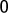 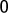 省农作物品种审定委员会审定意见：永兴A属籼型三系不育系。作中稻制种，播始历期80天左右，比Ⅱ-32A短3～5天。高感稻瘟病，米质达部颁二等优质食用稻品种品质标准。经审核，符合福建省稻品种审定标准，通过审定。74.审定编号：闽审稻20210074品种名称：青云A申请单位：福建省农业科学院水稻研究所选育单位：福建省农业科学院水稻研究所品种来源：元丰A/青云B(特B/金23B//东南206)特征特性：属籼型三系不育系。中稻播始历期70天左右，比Ⅱ-32A短12天，主茎叶片数13.5～14片。群体整齐，株型适中，分蘖力中强，剑叶较挺、叶片平，叶色浓绿，叶鞘、稃尖、柱头均无色。株高70.3厘米，穗长23.2厘米，每穗粒数141.1粒，千粒重24.5克。田间现场测试结果：不育株率100%,花粉不育度达99.99%，柱头外露率46.78%。稻瘟病抗性鉴定综合评价为感稻瘟病。米质检测结果：糙米率79.5%，精米率67.4%，整精米率45.0%，粒长6.3，长宽比3.2，垩白粒率1%，垩白度0.3%，透明度1级，碱消值7.0级，胶稠度62毫米，直链淀粉含量15.3%。繁殖技术要点：第一期父本(保持系)比母本(不育系)迟播2～3天，叶差1.0叶左右，两期父本相隔7天播种，父、母本同期插秧。秧田应施足基肥，稀播、匀播种，培育带蘖壮秧；母本插植密度16.5厘米×16.5厘米，父本行株距20.0×16.5厘米，父母本行比2：8～10，父母本间距23厘米。施足基肥，早追肥，重施磷钾肥。够苗及时晒田。青云A对“九二”敏感，每亩喷施“九二”15～20克，连续3天喷施，第一次喷施以母本始穗10%时为宜。注意稻瘟病、稻飞虱、卷叶螟、稻纹枯病、稻曲病等病虫害的防治。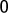 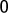 省农作物品种审定委员会审定意见：青云A属籼型三系不育系。作中稻制种，播始历期70天左右，比Ⅱ-32A短12天。感稻瘟病；米质较优。经审核，符合福建省稻品种审定标准，通过审定。75.审定编号：闽审稻20210075品种名称：长香717A申请单位：福建双海种业科技有限公司选育单位：福建双海种业科技有限公司品种来源：野香A/长香717B（野香B/中浙B）特征特性：属籼型三系不育系。在福建浦城4月中旬播种，播始历期83～88天，5月中旬播种，播始历期75～78天，6月中、下旬播种播始历期70～73天，生育期比Ⅱ-32A短5～8天。株高75厘米左右，穗长24.6厘米，每穗总颖花数178.3粒，千粒重约24.7克。田间现场测试结果：不育株率100%，不育度99.99%，柱头外露率69.43%。稻瘟病抗性鉴定综合评价为高感稻瘟病。米质检测结果：糙米率80.7%，精米率70.0%，整精米率43.8%，粒长7.3毫米，长宽比3.8，垩白粒率5%，垩白度0.9%，透明度一等，碱消值7.0级，胶稠度65毫米，直链淀粉含量17.2%。繁殖技术要点：父本(保持系)母本(不育系)迟播5天，叶差1.0叶左右，两期父本相隔5天播种，父、母本同期插秧。秧田应施足基肥，稀播、匀播种，培育带蘖壮秧；母本插植密度13.3厘米×13.3厘米。父母本行比2：6～8，父母本行距26.4厘米。施足基肥，早追肥，重施磷钾肥。够苗及时晒田。长香717A对“九二0”敏感，见穗指标15%，“920”每亩用量35克，其中父本单独加喷4～6克。注意稻瘟病、稻飞虱、卷叶螟、稻纹枯病、黑粉病等病虫害的防治。省农作物品种审定委员会审定意见：长香717A属籼型三系不育系。在浦城中制播始历期76天左右，比Ⅱ-32A短5～7天。柱头外露率高，高感稻瘟病，米质较优。经审核，符合福建省稻品种审定标准，通过审定。76.审定编号：闽审稻20210076品种名称：浓香173A申请单位：福建双海种业科技有限公司选育单位：深圳市安农生物科技有限公司、福建双海种业科技有限公司品种来源：野香A/浓香173B（野香B//泰丰B/恒丰B）特征特性：属籼型三系不育系。在福建浦城春播播始历期86天，夏播播始历期76天，全生育期117天左右，比Ⅱ-32A短5～8天。株高70厘米左右，穗长23.5厘米，每穗总颖花数168.5粒，千粒重约23.8克。田间现场测试结果：不育株率100%，不育度99.98%，柱头外露率35.86%。稻瘟病抗性鉴定综合评价为感稻瘟病。米质检测结果：糙米率79.5%，精米率67%，整精米率45.3%，粒长7.3毫米，长宽比4.1，垩白粒率1%，垩白度0.4%，透明度1级，碱消值7.0级，胶稠度58毫米，直链淀粉含量17.3%。繁殖技术要点：父本(保持系)母本(不育系)迟播5天，叶差1.0叶左右，两期父本相隔5天播种，父、母本同期插秧。秧田应施足基肥，稀播、匀播种，培育带蘖壮秧；母本插植密度13.3厘米×13.3厘米。父母本行比2：6～8，父母本行距26.4厘米。施足基肥，早追肥，重施磷钾肥。够苗及时晒田。浓香173A对“九二0”敏感，见穗指标15%，“920”每亩用量20克，其中父本单独加喷2～4克。注意稻瘟病、稻飞虱、卷叶螟、稻纹枯病、黑粉病等病虫害的防治。省农作物品种审定委员会审定意见：浓香173A属籼型三系不育系。在浦城中制播始历期76天左右，比Ⅱ-32A短5～8天。感稻瘟病，米质较优。经审核，符合福建省稻品种审定标准，通过审定。77.审定编号：闽审稻20210077品种名称：悠香123A申请单位：福建双海种业科技有限公司选育单位：深圳市安农生物科技有限公司、福建双海种业科技有限公司品种来源：荃9311A/悠香123B（荃9311B/恒丰B）特征特性：属籼型三系不育系。在福建浦城春播春播播始历期88天，夏播播始历期78天。全生育期110天左右，比Ⅱ-32A短5～8天。株高70厘米左右，穗长21.3厘米，每穗总颖花数160.3粒，千粒重约25.8g。田间现场测试结果：不育株率100%，不育度99.98%，柱头外露率45.66%。抗性稻瘟病抗性鉴定综合评价为中抗稻瘟病。米质检测结果：糙米率79.4%，精米率68.2%，整精米率45.4%，粒长7.2毫米，长宽比3.7，垩白粒率2%，垩白度0.5%，透明度2级，碱消值5.7级，胶稠度81毫米，直链淀粉含量15.3%。繁殖技术要点：父本(保持系)母本(不育系)迟播5天，叶差1.0叶左右，两期父本相隔5天播种，父、母本同期插秧。秧田应施足基肥，稀播、匀播种，培育带蘖壮秧；母本插植密度13.3厘米×13.3厘米。父母本行比2：6～8，父母本行距26.4厘米。施足基肥，早追肥，重施磷钾肥。够苗及时晒田。悠香123A对“九二0”敏感，见穗指标15%，“920”每亩用量30克，其中父本单独加喷2～4克。注意稻瘟病、稻飞虱、卷叶螟、稻纹枯病、黑粉病等病虫害的防治。省农作物品种审定委员会审定意见：悠香123A属籼型三系不育系。在浦城中制播始历期78天左右，比Ⅱ-32A短5～8天。中抗稻瘟病，米质较优。经审核，符合福建省稻品种审定标准，通过审定。78.审定编号：闽审稻20210078品种名称：醇香6A申请单位：福建双海种业科技有限公司选育单位：福建双海种业科技有限公司品种来源：恒丰A/醇香6B（百香B/恒丰B）特征特性：属籼型三系不育系。在福建浦城春播播始历期75天左右，夏播播始历期65天左右，全生育期105天左右。不育系株高65厘米左右，保持系株高70厘米左右，株型适中，叶色淡绿，叶鞘绿色、稃尖、柱头均无色，叶片稍长、较窄、平直，主茎叶片数13.0～14.5叶。分蘖力强，单株有效穗12～15穗，穗长23.9厘米，每穗总颖花数178.5粒，千粒重约23.6克。育性：不育株率100%，不育度99.99%，柱头外露率67.6%。稻瘟病抗性鉴定综合评价为高感稻瘟病。米质检测结果：糙米率82.8%，精米率68.8%，整精米率56.8%，粒长6.5毫米，长宽比3.7，垩白粒率4%，垩白度1.0%，透明度2等，碱消值4.2级，胶稠度78毫米，直链淀粉含量13.4%。繁殖技术要点：父本(保持系)母本(不育系)迟播5天，叶差1.0叶左右，两期父本相隔5天播种，父、母本同期插秧。秧田应施足基肥，稀播、匀播种，培育带蘖壮秧；母本插植密度13.3厘米×13.3厘米。父母本行比2：6～8，父母本行距26.4厘米。施足基肥，早追肥，重施磷钾肥。够苗及时晒田。醇香6A对“九二0”敏感，见穗指标15%，“920”每亩用量30克，其中父本单独加喷2～4克。注意稻瘟病、稻飞虱、卷叶螟、稻纹枯病、黑粉病等病虫害的防治。省农作物品种审定委员会审定意见：醇香6A属籼型三系不育系。在浦城中制播始历期65天左右，比Ⅱ-32A短12～18天。柱头外露率高，高感稻瘟病，米质较优。经审核，符合福建省稻品种审定标准，通过审定。79.审定编号：闽审稻20210079品种名称：双香585A申请单位：福建双海种业科技有限公司选育单位：福建双海种业科技有限公司品种来源：野香A/双香585B（野香B/恒丰B）特征特性：属籼型三系不育系。在福建浦城春播春播播始历期80天；夏播播始历期70天.全生育期105天左右。不育系株高65厘米左右，保持系株高70厘米左右，株型适中，叶色淡绿，叶鞘绿色，稃尖、柱头均无色，叶片较短、较窄、内卷直立，主茎叶片数14.0～15.1叶。分蘖力强。单株有效穗15～16穗，穗长23.5厘米，每穗总颖花数166.3粒，千粒重约23.5克。育性：不育株率100%，不育度99.99%，柱头外露率52.24%。稻瘟病抗性鉴定综合评价为高感稻瘟病。米质检测结果：糙米率81.8%，精米率73.2%，整精米率40.8%，粒长6.3毫米，长宽比3.4，垩白粒率6%，垩白度0.6%，透明度3级，碱消值3.0，胶稠度82毫米，直链淀粉含量13.4%。繁殖技术要点：父本(保持系)母本(不育系)迟播5天，叶差1.0叶左右，两期父本相隔5天播种，父、母本同期插秧。秧田应施足基肥，稀播、匀播种，培育带蘖壮秧；母本插植密度13.3厘米×13.3厘米。父母本行比2：6～8，父母本行距26.4厘米。施足基肥，早追肥，重施磷钾肥。够苗及时晒田。双香585A对“九二0”敏感，见穗指标15%，“920”每亩用量30克，其中父本单独加喷2～4克。注意稻瘟病、稻飞虱、卷叶螟、稻纹枯病、黑粉病等病虫害的防治。省农作物品种审定委员会审定意见：双香585A属籼型三系不育系。在浦城中制播始历期70天左右，比Ⅱ-32A短10～15天。高感稻瘟病。经审核，符合福建省稻品种审定标准，通过审定。80.审定编号：闽审稻20210080品种名称：明6A申请单位：三明市农业科学研究院选育单位：三明市农业科学研究院品种来源：元丰A/明6B（明软02S/广抗13B//元丰B///天丰B）特征特性：属籼型三系不育系。在沙县4月中下旬播种，播始历期60天左右，比Ⅱ-32A早15天左右；主茎叶片数12片。群体整齐，株型适中，叶片宽度宽，分蘖力中，叶鞘绿色，稃尖、柱头均无色。株高76.0厘米，穗长23.6厘米，每穗粒数167粒左右，长粒形，千粒重22.8克。田间现场测试结果：不育株率为100%，花粉不育度为99.99%，柱头外露率为73.57%。稻瘟病抗性鉴定综合评价为中感稻瘟病。米质检测结果：糙米率82.8%，精米率70.4%，整精米率53.6%，粒长6.7毫米、长宽比3.4、垩白度0.7%、垩白粒率3%、碱消值4.3级，胶稠度74毫米，直链淀粉含量15.5%。繁殖技术要点：第一期父本(保持系)比母本(不育系)迟播5天，叶差1.1叶左右,两期父本相隔4天播种，父、母本同期插秧。秧田应施足基肥，稀播、匀播种，培育带蘖壮秧；母本插植密度16.5厘米×16.5厘米。父母本行比2：10，父母本行距30厘米。施足基肥，早追肥，重施磷钾肥。够苗及时晒田。明6A“九二0”用量一般每亩18克，第一次喷施以母本始穗10%～15%时为宜。注意稻瘟病、稻飞虱、卷叶螟、稻纹枯病、黑粉病等病虫害的防治。省农作物品种审定委员会审定意见：明6A属籼型三系不育系。中制播始历期60天左右，比Ⅱ-32A早15天。柱头外露率高，中感稻瘟病，米质较优。经审核，符合福建省稻品种审定标准，通过审定。81．审定编号：闽审稻20210081品种名称：明糯208A申请单位：三明市农业科学研究院选育单位：三明市农业科学研究院品种来源：钱江A/明糯208B[ge444(佳辐占/明恢81)/龙特浦B]特征特性：属籼型三系糯稻不育系。在三明6月中旬播种，播始历期70天左右，比Ⅱ-32A短5天。主茎叶片数13～14叶，群体整齐，株型适中，叶片宽度中，分蘖力中等，叶鞘、稃尖、柱头均无色。株高83.6厘米，穗长22.6厘米，每穗粒数130粒，长粒形，千粒重28.5克。田间现场测试结果：不育株率为100%，花粉不育度为99.99%，柱头外露率为46.81%。稻瘟病抗性鉴定综合评价为高感稻瘟病。米质检测结果：糙米率79.5%，精米率70.9%,整精米率61.9%,粒长6.8毫米，长宽比3.1，阴糯米率1%，白度1级，碱消值5.8级，胶稠度100毫米，直链淀粉含量2.1%，蛋白质含量9.0%。米质达部颁食用糯稻品种品质标准。繁殖技术要点：第一期父本(保持系)比母本(不育系)迟播5天，叶差1.1叶左右，两期父本相隔5天播种，父、母本同期插秧。秧田应施足基肥，稀播、匀播种，培育带蘖壮秧；母本插植密度13.3厘米×13.3厘米。父母本行比2：8～10，父母本间距19.8厘米。施足基肥，早追肥，重施磷钾肥。够苗及时晒田。明糯208A对“九二0”较敏感，每亩用量12～15克就能解除母本包茎，第一次喷施以母本始穗10%～15%时为宜。注意稻瘟病、稻飞虱、卷叶螟、稻纹枯病、黑粉病等病虫害的防治。省农作物品种审定委员会审定意见：明糯208A属籼型三系糯稻不育系。中制播始历期70天左右，比Ⅱ-32A短5天。高感稻瘟病，米质达部颁食用糯稻品种品质标准。经审核，符合福建省稻品种审定标准，通过审定。82.审定编号：闽审豆20210001品种名称：闽豆10号申请单位：福建省农业科学院作物研究所选育单位：福建省农业科学院作物研究所品种来源：抚鲜5号/K丰72-2特征特性: 春播出苗至采青平均日数80.3天，比对照毛豆3号迟1.4天。株型收敛，有限结荚习性，叶形椭圆，幼茎紫色，花紫色，茸毛灰色，籽粒椭圆，鲜籽粒淡绿色，无脐色。成熟籽粒种皮青色，脐淡黄色，子叶黄色。平均株高45.9厘米，茎粗0.8厘米，主茎节数7.9个，有效分枝数3.5个，有效荚数36.2个，标准荚数26.1个，标准荚长5.7厘米、宽1.4厘米。每公斤标准荚数325.6个，标准荚率74.02%，单株荚重90.3克，鲜百粒重74.5克。接菌鉴定表现感炭疽病（S）。经福建省农业科学院农业质量标准与检测技术研究所检测：每100克鲜籽粒含维生素C 27.2毫克、总糖3.4克、粗纤维4.1克、淀粉6.65克、粗脂肪5.1克、粗蛋白质12.46克。产量表现：2019年参加福建省鲜食大豆新品种区域试验，平均鲜荚亩产量787.88公斤，比对照毛豆3号增产10.55%，增产极显著；2020年续试，鲜荚亩产量729.69公斤，比对照毛豆3号增产0.34%，增产不显著。两年平均鲜荚亩产量为758.79公斤，比对照毛豆3号增产5.40%；标准荚亩产量561.63公斤，比对照毛豆3号减产0.66%。栽培技术要点：选择排灌条件好、耕层深厚、肥力中等以上土壤。春播在3月中旬至4月上旬。采取双行种植，春植密度每亩1.4万株左右。每亩用种量5公斤左右，穴播，每穴留苗2株。采用“攻头、保尾、控中”的原则，适当增施磷钾肥。于出苗后一星期内第一次追肥，第二次追肥在花荚期，结合培土。当全田荚果鼓粒达80%、荚色翠绿时即可采收。省农作物品种审定委员会审定意见：闽豆10号属中熟鲜食大豆品种，春播出苗至采青平均日数80天左右，比对照毛豆3号迟1天。产量高，标准荚数多，感炭疽病，适宜福建省春播种植。栽培上注意预防炭疽病。经审核，符合福建省大豆品种审定标准，通过审定。83.审定编号：闽审豆20210002品种名称：交大29申请单位：上海交通大学选育单位：上海交通大学品种来源：沪鲜6号/交大10-332特征特性: 春播出苗至采青平均日数78.4天，比对照毛豆3号早0.5天。株型收敛，有限结荚习性，叶形椭圆，幼茎绿色，花白色，茸毛灰色，籽粒椭圆，鲜籽粒淡绿色，无脐色。成熟籽粒种皮淡绿色，脐淡黄色。平均株高37.0厘米，茎粗0.7厘米，主茎节数7.5个，有效分枝数3.9个，有效荚数29.6个，标准荚数17.9个，标准荚长5.6厘米、宽1.4厘米。每公斤标准荚数331个，标准荚率72.77%，单株荚重74.4克，鲜百粒重77.5克。接菌鉴定表现感炭疽病（S）。经福建省农科院农业质量标准与检测技术研究所检测：每100克鲜籽粒含维生素C 28.7毫克、总糖3.4克、粗纤维4.0克、淀粉6.43 克、粗脂肪6克、粗蛋白质11.32 克。产量表现：2019年参加福建省鲜食大豆新品种区域试验，平均鲜荚亩产量752.87公斤，比对照毛豆3号增产5.64%，增产极显著；2020年续试，鲜荚亩产量729.19公斤，比对照毛豆3号增产0.28%，增产不显著。两年平均鲜荚亩产量为741.03公斤，比对照毛豆3号增产2.93%；标准荚亩产量539.24公斤，比对照毛豆3号减产4.62%。栽培技术要点：选择排灌条件好、耕层深厚、肥力中等以上土壤。正常播种期在3月中旬至4月上旬。采取穴播或条播方式，密度每亩14000株左右，每亩用种量5～6公斤左右。穴播每穴留苗2株。科学施肥，施足基肥，以复合肥为主，苗期酌情追施氮肥，防止徒长，并结合中耕，花期追肥，促进豆荚饱满。注意苗期杂草控制，注意预防蚜虫、霜霉病、锈病、炭疽病、花叶病毒病等。当全田荚果鼓粒达80%、荚色翠绿时即可采收。省农作物品种审定委员会审定意见：交大29属中熟鲜食大豆品种，春播出苗至采青平均日数78天左右，与对照毛豆3号相当。产量中等，感炭疽病，适宜福建省春播种植。栽培上注意预防炭疽病。经审核，符合福建省大豆品种审定标准，通过审定。84.审定编号：闽审豆20210003品种名称：华春11申请单位：华南农业大学选育单位：华南农业大学品种来源：华春3号/福豆310特征特性：春播出苗至成熟96.7天，比对照福豆234迟0.5天。株型收敛，有限结荚习性，叶椭圆型，幼茎绿色，花白色，茸毛棕色，荚熟色黄色，籽粒椭圆形，脐褐色，子叶黄色，种皮黄色。株高47.88厘米，主茎12.0节，有效分枝4.4个，底荚高度9.19厘米，单株有效荚数37.2个，单株粒数68.3粒，单株粒重14.62克，百粒重21.94克。田间接种鉴定表现中感炭疽病。经农业农村部谷物品质监督检测测试中心检测：粗蛋白含量为45.37%，粗脂肪含量为17.18%。产量表现：2018年参加省春大豆品种区试，平均亩产量为144.60公斤，比对照福豆234增产5.29%，增产显著；2019年续试，平均亩产量为121.53公斤，比对照福豆234增产10.96%，增产显著。两年平均亩产量为133.07公斤，比对照福豆234增产7.80%。2020年生产试验，平均亩产量为179.73公斤，比对照福豆234增产15.78%。栽培技术要点：1.播种期：春播一般3月中下旬至4月上旬播种。2.栽培方式：条播行距40厘米、株距15厘米。3.亩种植密度：高肥力地块1.2万株，中等肥力地块1.4万株，低肥力地块1.6万株。4.科学施肥：基肥以农家肥为主，肥力高地块不需要施化肥，中等肥力地块亩施氮磷钾三元复合肥5～10公斤，低肥力地块亩施尿素5～6公斤、重过磷酸钙30～40公斤、硫酸钾40公斤作基肥。5.加强田间管理，注意灌排水及防治病虫、草、鼠害。成熟后及时收获。省农作物品种审定委员会审定意见：华春11属中熟普通高蛋白春大豆品种，春播出苗至成熟97天左右，与对照福豆234相当。产量较高，中感炭疽病。适宜福建省春播种植。栽培上注意预防炭疽病。经审核，符合福建省大豆品种审定标准，通过审定。85.审定编号：闽审豆20210004品种名称：苏闽夏2号申请单位：南京农业大学、福建省农业科学院作物研究所选育单位：南京农业大学、福建省农业科学院作物研究所品种来源：南农15-3/南农99-6特征特性：夏播出苗至成熟94.3天，比对照绿斜早2.7天。株型收敛，有限结荚习性，叶椭圆型，幼茎紫色，花紫色，荚形中间型，茸毛灰色，荚熟色灰褐色，籽粒椭圆，脐淡褐色，子叶黄色，种皮黄色且微具光泽。平均株高59.4厘米，主茎节数10.9个，有效分枝3.4 个，底荚高度12.7厘米，单株有效荚数43.9个，单株粒数82.2粒，单株粒重23.87克，百粒重31.12克。田间接菌鉴定表现中抗炭疽病。经农业部谷物品质监督检测测试中心检测：粗蛋白含量为46.01%，粗脂肪含量为17.55%。产量表现：2019年参加省夏大豆品种区试，平均亩产量为166.75公斤，比对照绿斜增产13.69%，增产极显著；2020 年续试，平均亩产量为167.48公斤，比对照绿斜增产10.16%，增产极显著。两年平均亩产量为167.12公斤，比对照绿斜增产11.89%。2020年生产试验，平均亩产量为172.92公斤，比对照绿斜增产15.47%。栽培技术要点：选择土壤肥力中等、排灌方便、土质疏松不重茬的田块。夏播一般为6月下旬至7月上旬；种植密度每亩1.1～1.5万株，播前晒种1～2天。科学施肥，施足基肥，以有机肥为主，看苗酌施追肥，生长中期应控制氮肥施用量，防止徒长，并结合中耕。保持土壤湿润，雨季防涝，注意防治霜霉病以及虫、草、鼠害。成熟后及时收获。省农作物品种审定委员会审定意见：苏闽夏2号属早熟高蛋白普通夏大豆品种，夏季出苗至成熟94天，比对照绿斜早3天。产量高，中抗炭疽病。适宜福建省夏、秋播种植。栽培上在生长中期应控制氮肥施用量，防止徒长。经审核，符合福建省大豆品种审定标准，通过审定。86.审定编号：闽审豆20210005品种名称：华夏10号申请单位：华南农业大学选育单位：华南农业大学、山东圣丰种业科技有限公司品种来源：华夏1号/华春1号特征特性：夏播出苗至成熟101.0天，比对照绿斜迟4.0天。株型收敛，有限结荚习性，叶椭圆型，幼茎绿色，花白色，茸毛棕色，荚熟色黄色，籽粒椭圆形，脐淡褐色，子叶黄色，种皮黄色。株高67.4厘米，主茎节数13.1个，有效分枝4.2个，底荚高度16.2厘米，单株有效荚数76.8个，单株粒数148.3粒，单株粒重25.42克，百粒重19.03克。田间接菌鉴定表现中抗炭疽病。经农业部谷物品质监督检测测试中心检测：粗蛋白含量为41.88%，粗脂肪含量为17.60%。产量表现：2019年参加省夏大豆品种区试，平均亩产量为173.02公斤，比对照绿斜增产17.97%，增产极显著；2020年续试，平均亩产量为176.99公斤，比对照绿斜增产16.41%，增产极显著。两年平均亩产量为175.01公斤，比对照绿斜增产17.18%。2020年生产试验，平均亩产量为161.27公斤，比对照绿斜增产7.69%。栽培技术要点：1.播种期：一般6月中下旬至7月下旬播种。2.栽培方式：条播行距40厘米、株距15厘米。3.亩种植密度：高肥力地块1.2万株，中等肥力地块1.4万株，低肥力地块1.6万株。4.科学施肥：基肥以农家肥为主，肥力高地块不需要施化肥，中等肥力地块亩施氮磷钾三元复合肥5～10公斤，低肥力地块亩施尿素5～6公斤、重过磷酸钙30～40公斤、硫酸钾40公斤作基肥。5.加强田间管理，注意灌排水及防治病虫、草、鼠害。成熟后及时收获。省农作物品种审定委员会审定意见：华夏10号属迟熟普通夏大豆品种，夏播出苗至成熟101天，比对照绿斜迟4天。产量高，中抗炭疽病。适宜福建省夏、秋播种植。栽培上注意防止倒伏。经审核，符合福建省大豆品种审定标准，通过审定。87.审定编号：闽审豆20210006品种名称：闽诚豆8号申请单位：福建闽诚农业发展有限公司选育单位：福建闽诚农业发展有限公司品种来源：桂早1号/巴西13号特征特性：夏播生育期100天，比对照绿斜迟3天。株型收敛，有限结荚习性，叶椭圆型，幼茎紫色，花紫色，荚形中间型，茸毛棕色，荚熟色灰褐色，籽粒椭圆，脐淡褐色，子叶黄色，种皮黄色。平均株高56.5厘米，主茎节数13.0个，有效分枝4.7 个，底荚高度15.2厘米，单株有效荚数79.6个，单株粒数173.9粒，单株粒重21.46克，百粒重13.54克。田间接菌鉴定表现中抗炭疽病。经农业农村部谷物品质监督检测测试中心检测：粗蛋白含量为41.13%，粗脂肪含量为19.63%。产量表现：2019年参加省夏大豆品种区试，平均亩产量为170.40公斤，比对照绿斜增产16.18%，增产极显著；2020年续试，平均亩产量为193.60公斤，比对照绿斜增产27.34%，增产极显著。两年平均亩产量为182.0公斤，比对照绿斜增产21.86%。2020年生产试验，平均亩产量为179.79公斤，比对照绿斜增产20.06%。栽培技术要点：选择土壤肥力中等、排灌方便、土质疏松不重茬的田块。一般在6月下旬至7月上旬直播。种植密度根据地力条件每亩1.2～1.6万株。科学施肥，施足基肥，以有机肥和钙镁磷肥为主。追肥一般在三叶期 (出苗后10天左右)施用，亩施4～5公斤尿素，5～7公斤氯化钾，始花期根据植株长势及土壤肥力情况而定，生长中期应控制氮肥施用量，防止徒长，并结合中耕。保持土壤湿润，雨季防涝，苗期和开花期重点防治大豆黑潜蝇。成熟后及时收获晾晒。省农作物品种审定委员会审定意见：闽诚豆8号属中熟普通夏大豆品种，夏播出苗至成熟100天，比对照绿斜迟3天。产量高，中抗炭疽病。适宜福建省夏、秋播种植。栽培上在生长中期应控制氮肥施用量，防止徒长。经审核，符合福建省大豆品种审定标准，通过审定。88.审定编号：闽审玉20210001品种名称：焦点糯517申请单位：江苏沿江地区农业科学研究所选育单位：江苏沿江地区农业科学研究所品种来源：L150×TH-1特征特性：春播出苗至鲜穗采收83天，比对照苏玉糯号短0.5天。幼苗叶鞘浅紫，叶片绿色，花药黄色，颖壳绿色，株型平展，平均株高239.0厘米，穗位高92.2厘米。花丝绿色，果穗短锥型，穗长19.8厘米，穗粗4.7厘米，秃尖长1.2厘米，穗行数14.6行，行粒数34.6粒，紫白粒白轴，鲜百粒重32.8克，鲜出籽率67.3%。倒伏率0.0%，倒折率0.1%。两年田间调查抗大斑病、抗小斑病、抗锈病、中抗纹枯病、抗茎腐病、抗粗缩病，纹枯病接菌鉴定为中抗。品质分析：皮渣率12.5%，支链淀粉占总淀粉含量97.5%。外观及品尝鉴定85.9分。产量表现：2019年参试，鲜果穗平均亩产982.23公斤，比对照苏玉糯5号增产13.1%；2020年续试，鲜果穗平均亩产882.35公斤，比对照苏玉糯5号增产10.4%。两年鲜果穗平均亩产932.29公斤，比对苏玉糯5号增产11.8%。栽培技术要点：1.隔离种植。为防止花粉直感，要与其他玉米品种隔离种植，空间隔离要求不小于300米，花期隔离不少于20天。2.适期播种。根据上市时间及不同栽培方式，合理安排播期，播种须保证土壤温度稳定在12℃以上。3.合理密植。一般纯作每亩保苗数3500株。4.肥水管理。应多施有机肥，氮、磷、钾配合使用，每亩施肥总量一般不低于纯氮20公斤、五氧化二磷10公斤、氧化钾15公斤，有机肥及磷钾肥宜作基（种）肥一次性施用，氮肥分配比例一般为基肥占40%，苗肥占20%，穗肥占40%。结合施肥及时中耕，做好培土培根以防倒伏。做到田间沟系配套，注意苗期防涝，抽雄前后防旱。5.病虫防治。用高效低毒低残留农药及时防治病虫害，注意防治小斑病。6.适期采收。春播一般授粉后20～25天采收鲜穗；秋播一般授粉后23～30天采收鲜穗。省农作物品种审定委员会审定意见：焦点糯517属鲜食型甜加糯玉米单交种。春播出苗至采收83天左右，与对照苏玉糯5号相当。产量一般，品质中等，中抗纹枯病。适宜福建省作鲜食糯玉米种植。栽培上应注意防治小斑病、玉米螟、草地贪夜蛾等病虫害，适时采摘。经审核，符合福建省玉米品种审定标准，通过审定。89.审定编号：闽审玉20210002品种名称：闽甜986申请单位：福建省农业科学院作物研究所选育单位：福建省农业科学院作物研究所品种来源：闽甜系X9034×闽甜系JR8609特征特性：春播出苗至采青日数84.4天，比对照粤甜16号长1.5天。平均株高236.2厘米，穗位高82.1厘米，幼苗叶鞘绿色，叶片绿色，花药绿色，颖壳绿色。株型半紧凑，穗长20.7厘米，穗粗5.5厘米 ，秃尖长0.8厘米，果穗长筒形，穗行数18.2行，行粒数37.3粒，黄粒白轴，鲜百粒重40.4g，出籽率67.6%。倒伏率0.8%，倒折率0.3%。两年田间调查高抗大斑病、抗小斑病、抗锈病、中抗纹枯病、抗茎腐病、抗粗缩病，纹枯病接菌鉴定为感病。品质分析：皮渣率11.8%，可溶性总糖23.5%，还原糖9.1%。外观及品尝鉴定87.7分。产量表现：2019年参试，鲜果穗平均亩产1147.88公斤，比对照粤甜16号增产15.2%；2020年续试，鲜果穗平均亩产1014.41公斤，比对照粤甜16号增产9.6%。两年鲜果穗平均亩产1081.15公斤，比对照粤甜16号增产12.5%。栽培技术要点：适时播种，春播2月下旬至4月上旬，要求地温稳定在12℃及以上。与其它玉米采取空间或时间隔离，防止串粉。亩种植密度3000～3200株。施足基肥，以有机肥为主，并亩施氮磷钾复合肥30～35公斤。拔节期结合培土增施尿素10公斤、复合肥15公斤。大喇叭口期后增施尿素10公斤、复合肥10公斤。开花前后增施钾肥10公斤。综合防治纹枯病等病虫害。适时采收。省农作物品种审定委员会审定意见：闽甜986属鲜食型甜玉米单交种。春播出苗至采收84天左右，比对照粤甜16号长2天。产量高，品质较优，感纹枯病。适宜福建省作鲜食甜玉米种植。栽培上应注意防治纹枯病、玉米螟和草地贪夜蛾等病虫害，适时采摘。经审核，符合福建省玉米品种审定标准，通过审定。90.审定编号：闽审玉20210003品种名称：鲜玉甜7号申请单位：福建神农大丰种业科技有限公司、广州鲜玉农业科技有限公司选育单位：广州鲜玉农业科技有限公司、福建神农大丰种业科技有限公司品种来源：XM1501×XF1502特征特性：春播出苗至鲜穗采收84.2天，比对照粤甜16号长1.2天。幼苗叶鞘绿色，叶片绿色，花药绿色，颖壳绿色。株型半紧凑，平均株高237.2厘米，穗位高81.2厘米。花丝绿色，果穗长筒型，穗长21.1厘米，穗粗5.4厘米，秃尖长2.0厘米，穗行数17.3行，行粒数37.9粒，黄粒白轴，鲜百粒重39.9克，鲜出籽率66.7%。倒伏率3.6%，倒折率1.2%。两年田间调查抗大斑病、抗小斑病、抗锈病、中抗纹枯病、抗茎腐病、抗粗缩病，纹枯病接菌鉴定为感病。品质分析：皮渣率10.9%，可溶性总糖21.2%，还原糖10.4%。外观及品尝鉴定87.1分。产量表现：2019年参试，鲜果穗平均亩产1028.34公斤，比对照粤甜16号增产3.2%；2020年续试，鲜果穗平均亩产974.71公斤，比对照粤甜16号增产5.3%。两年鲜果穗平均亩产1001.53公斤，比对照粤甜16号增产4.2%。栽培技术要点：适时播种，春播3月中旬至4月中旬。与其它玉米采取空间或时间隔离，防止串粉。亩种植密度2800～3000株。施足基肥，以有机肥为主，亩施氮磷钾复合肥35公斤。拔节期结合培土增施尿素7.5公斤、复合肥15公斤。大喇叭口期后增施尿素7.5公斤、复合肥10公斤。开花前后增施钾肥，亩用量10公斤。综合防治病虫害。适时采收。省农作物品种审定委员会审定意见：鲜玉甜7号属鲜食型甜玉米单交种。春播出苗至采收84天左右，比对照粤甜16号长1天。产量较高，品质较优，感纹枯病。适宜福建省作鲜食甜玉米种植。栽培上应注意预防倒伏，防治纹枯病、玉米螟、草地贪夜蛾等病虫害，适时采摘。经审核，符合福建省玉米品种审定标准，通过审定。91.审定编号：闽审玉20210004品种名称：晶煌161申请单位：福州金苗种业有限公司选育单位：福州金苗种业有限公司、建瓯市映山龙农业科技有限公司品种来源：JM158 ×A161特征特性：春播出苗至采青日数75.7天，比对照粤甜16号短7.0天。平均株高147.7厘米，穗位高29.5厘米，幼苗叶鞘绿色，叶片绿色，花药绿色，颖壳绿色，株型半紧凑，穗长18.4厘米，穗粗4.8厘米 ，秃尖长0.8厘米，长筒形，穗行数14.7行，行粒数34.6粒，黄粒白轴，鲜百粒重38.3克，出籽率69.5%。倒伏率1.9%，倒折率0.1%。两年田间调查抗大斑病、中抗小斑病、抗锈病、感纹枯病、抗茎腐病、抗粗缩病，纹枯病接菌鉴定为感病。品质分析：皮渣率8.8%，可溶性总糖19.3%，还原糖11.0%。外观及品尝鉴定89.2分。产量表现：2019年参试，鲜果穗平均亩产862.17公斤，比对照粤甜16号减产18.70%；2020年续试，鲜果穗平均亩产802.39公斤，比对照粤甜16号减产17.36%。两年鲜果穗平均亩产832.28公斤，比对照粤甜16号减产18.06%。栽培技术要点：适时播种，春播2月下旬至4月上旬，要求地温稳定在12℃及以上。与其它玉米采取空间或时间隔离，防止串粉。亩种植密度3200～3500株。施足基肥，以有机肥为主，亩施氮磷钾复合肥30～35公斤，酸性土壤需增施100公斤贝壳粉等土壤改良剂。拔节期结合培土增施尿素10公斤、复合肥15公斤。大喇叭口期后增施尿素10公斤、复合肥10公斤。开花前后增施钾肥，亩用量10公斤。综合防治病虫害。适时采收。省农作物品种审定委员会审定意见：晶煌161属鲜食型甜玉米单交种。春播出苗至采收75天左右，比对照粤甜16号短7天。产量一般，品质优，感纹枯病。适宜福建省作鲜食甜玉米种植。栽培上应注意防治纹枯病、玉米螟、草地贪夜蛾等病虫害，适时采摘。经审核，符合福建省玉米品种审定标准，通过审定。92.审定编号：闽审玉20210005品种名称：雪甜232申请单位：福建省农业科学院作物研究所选育单位：福建省农业科学院作物研究所、福州金苗种业有限公司品种来源：闽甜系AS74×闽甜系AS100特征特性：春播出苗至采青日数76.7天，比对照粤甜16号短6.0天。平均株高148.4厘米，穗位高30.8厘米，幼苗叶鞘绿色，叶片绿色，花药绿色，颖壳绿色。株型半紧凑，穗长19.2厘米，穗粗4.5厘米 ，秃尖长1.0厘米，果穗长筒形，穗行数15.5行，行粒数34.1粒，白粒白轴，鲜百粒重35.6克，出籽率68.1%。倒伏率0.6%，倒折率0.2%。两年田间调查中抗大斑病、抗小斑病、抗锈病、感纹枯病、抗茎腐病、抗粗缩病，纹枯病接菌鉴定为感病。品质分析：皮渣率11.5%，可溶性总糖25.7%，还原糖16.4%。外观及品尝鉴定92.6分。产量表现：2019年参试，鲜果穗平均亩产932.12公斤，比对照粤甜16号减产11.87%；2020年续试，鲜果穗平均亩产765.53公斤，比对照粤甜16号减产21.16%。两年鲜果穗平均亩产848.83公斤，比对照粤甜16号减产16.43%。栽培技术要点：适时播种，春播2月下旬至4月上旬，要求地温稳定在12℃及以上。与其它玉米采取空间或时间隔离，防止串粉。亩种植密度3200～3500株。施足基肥，以有机肥为主，并亩施氮磷钾复合肥30～35公斤；酸性土壤可增施贝壳粉等土壤改良剂与白云石粉等碱性镁肥作为基肥。拔节期结合培土增施尿素10公斤、复合肥15公斤，大喇叭口期后增施尿素10公斤、复合肥10公斤，开花前后增施钾肥，亩用量10公斤。综合防治病虫害。适时采收。省农作物品种审定委员会审定意见：雪甜232属鲜食型甜玉米单交种。春播出苗至采收77天左右，比对照粤甜16号短6天。产量一般，品质优，感纹枯病。适宜福建省作鲜食甜玉米种植。栽培上应注意防治纹枯病、玉米螟和草地贪夜蛾等病虫害，适时采摘。经审核，符合福建省玉米品种审定标准，通过审定。93.审定编号：闽审玉20210006品种名称：闽双甜7号申请单位：福建省农业科学院作物研究所选育单位：福建省农业科学院作物研究所品种来源：闽甜系A308×闽甜系AS100特征特性：春播出苗至采青日数76.5天，比对照粤甜16号短6.2天。平均株高144.4厘米，穗位高30.1厘米，幼苗叶鞘绿色，叶片绿色，花药绿色，颖壳绿色。株型半紧凑，穗长19.2厘米，穗粗4.7厘米 ，秃尖长0.7厘米，果穗长筒形，穗行数15.8行，行粒数34.6粒，黄白粒白轴，鲜百粒重33.9克，出籽率66.2%。倒伏率1.5%，倒折率0.1%。两年田间调查抗大斑病、抗小斑病、抗锈病、感纹枯病、抗茎腐病、抗粗缩病，纹枯病接菌鉴定为中抗。品质分析：皮渣率10.9%，可溶性总糖21.4%，还原糖8.3%。外观及品尝鉴定89.7分。产量表现：2019年参试，鲜果穗平均亩产913.92公斤，比对照粤甜16号减产13.82%；2020年续试，鲜果穗平均亩产825.23公斤，比对照粤甜16号减产15.01%。两年鲜果穗平均亩产869.58公斤，比对照粤甜16号减产14.39%。栽培技术要点：适时播种，春播2月下旬至4月上旬，要求地温12度以上。与其它玉米采取空间或时间隔离，防止串粉。亩种植密度3200～3500株。施足基肥，以有机肥为主，并亩施氮磷钾复合肥30～35公斤；酸性土壤可增施贝壳粉等土壤改良剂与白云石粉等碱性镁肥作为基肥。拔节期结合培土增施尿素10公斤、复合肥15公斤，大喇叭口期后增施尿素10公斤、复合肥10公斤，开花前后增施钾肥，亩用量10公斤。综合防治病虫害。适时采收。省农作物品种审定委员会审定意见：闽双甜7号属鲜食型甜玉米单交种。春播出苗至采收77天左右，比对照粤甜16号短6天。产量一般，品质优，感纹枯病。适宜福建省作鲜食甜玉米种植。栽培上应注意防治纹枯病、玉米螟和草地贪夜蛾等病虫害，适时采摘。经审核，符合福建省玉米品种审定标准，通过审定。94.审定编号：闽审玉20210007品种名称：白甜833申请单位：浙江省农业科学院玉米与特色旱粮研究所选育单位：浙江省农业科学院玉米与特色旱粮研究所品种来源：L215×G17Z2H4特征特性：春播出苗至鲜穗采收77.4天，比对照粤甜16号短5.3天。芽鞘绿色，叶片浓绿色，颖壳绿色，花药绿色。株型半紧凑，平均株高182.0厘米，穗位高41.2厘米，花丝绿色，果穗长筒型，穗长21.3厘米，穗粗5.1厘米，秃尖长1.5厘米，穗行数14.7行，行粒数37.3粒，白粒白轴，鲜百粒重39.26克，出籽率65.0%。倒伏率0.0%，倒折率0.0%。两年田间调查抗大斑病、抗小斑病、抗锈病、中抗纹枯病、抗茎腐病、抗粗缩病，纹枯病接菌鉴定为中抗。品质分析：皮渣率10.2%，可溶性总糖20.6 %，还原糖12.7%。外观及品尝鉴定89.6分。产量表现：2019年参加试验，鲜果穗平均亩产1163.69公斤，比对照粤甜16号增产9.73%；2020年续试，鲜果穗平均亩产1057.96公斤，比对照粤甜16号增产8.96%。两年鲜果穗平均亩产1110.83公斤，比对照粤甜16号增产9.36%。栽培技术要点：适时播种，春播3月中旬至4月中旬。与其它玉米采取空间或时间隔离，防止串粉。亩种植密度3000～3200株。整地时重施基肥，每亩用有机肥1000公斤，复合肥25公斤，翻耕于畦中；在5叶期、拔节期和大喇叭口期每亩分别追施复合肥8公斤、10公斤和20公斤，大喇叭口期追肥结合中耕培土。综合防治病虫害。适时采收。省农作物品种审定委员会审定意见：白甜833属鲜食型甜玉米单交种。春播出苗至采收77天左右，比对照粤甜16号短5天。产量高，品质优，中抗纹枯病。适宜福建省作鲜食甜玉米种植。栽培上应注意防治玉米螟、草地贪夜蛾等病虫害，适时采摘。经审核，符合福建省玉米品种审定标准，通过审定。95.审定编号：闽审玉20210008品种名称：SC1336申请单位：厦门市吉丰达农业科技有限公司选育单位：厦门市吉丰达农业科技有限公司品种来源：JF15198×B16228特征特性：春播出苗至鲜穗采收77天，比对照粤甜16号短5.7天。幼苗叶鞘绿色，叶片绿色，花药淡绿色，颖壳绿色。株型半紧凑，平均株高154.8厘米，穗位高31.2厘米。花丝绿色，果穗长筒型，穗长18.4厘米，穗粗4.7厘米，秃尖长0.8厘米，长筒型，穗行数17.6行，行粒数34.4粒，黄粒白轴，鲜百粒重35.2克，出籽率74.3%。倒伏率2.0%，倒折率0.1%。两年田间调查中抗大斑病、感小斑病、抗锈病、感纹枯病、抗茎腐病、抗粗缩病，纹枯病接菌鉴定为感病。品质分析：皮渣率11.4%，可溶性总糖19.5 %，还原糖8.9%。外观及品尝鉴定88.9分。 产量表现：2019年参加试验，鲜果穗平均亩产922.91公斤，比对照粤甜16号减产12.97%。2020年续试，鲜果穗平均亩产776.98公斤，比对照粤甜16号减产19.98%。两年平均鲜果穗亩产849.95公斤，比对照粤甜16号减产16.32%。栽培技术要点：适时播种，春播3月中旬至4月中旬。与其它玉米采取空间或时间隔离，防止串粉。亩种植密度3200～3500株。施足基肥，以有机肥为主，适量补充镁肥，亩施氮磷钾复合肥30～35公斤。拔节期结合培土增施尿素10公斤、复合肥15公斤，大喇叭口期后增施尿素10公斤、复合肥10公斤，开花前后增施钾肥，亩用量10公斤。综合防治病虫害。适时采收。 省农作物品种审定委员会审定意见：SC1336属鲜食型甜玉米单交种。春播出苗至采收77天，比对照粤甜16号短6天左右。产量一般，品质优，感纹枯病。适宜福建省作鲜食甜玉米种植。栽培上应注意防治纹枯病、玉米螟、草地贪夜蛾等病虫害，适时采摘。经审核，符合福建省玉米品种审定标准，通过审定。96.审定编号：闽审玉20210009品种名称：金鹭甜一号申请单位：厦门圣地斯种苗有限公司选育单位：厦门圣地斯种苗有限公司品种来源：SD15345×B16474特征特性：春播出苗至鲜穗采收77.9天，比对照粤甜16号短4.8天。幼苗叶鞘绿色，叶片绿色，花药淡绿色，颖壳绿色，株型半紧凑，平均株高169.2厘米，穗位高49.0厘米。花丝绿色，果穗长筒型，穗长18.8厘米，穗粗4.9厘米，秃尖长1.1厘米，长筒型，穗行数14.6行，行粒数34.8粒，黄白粒白轴，鲜百粒重35.8克，出籽率69.8%。倒伏率0.7%，倒折率0.1%。两年田间调查抗大斑病、抗小斑病、抗锈病、中抗纹枯病、中抗茎腐病、抗粗缩病，接菌鉴定为感病。品质分析：皮渣率11.5%，可溶性总糖18.4 %，还原糖7.3%。外观及品尝鉴定88.4分。产量表现：2019年参加试验，鲜果穗平均亩产967.47公斤，比对照粤甜16号减产8.77%。2020年续试，鲜果穗平均亩产867.13公斤，比对照粤甜16号减产10.70%。两年平均鲜果穗亩产917.30公斤，比对照粤甜16号减产9.69%。栽培技术要点：适时播种，春播3月中旬至4月中旬。与其它玉米采取空间或时间隔离，防止串粉。亩种植密度3200～3500株。施足基肥，以有机肥为主，适量补充镁肥，亩施氮磷钾复合肥30～35公斤。拔节期结合培土增施尿素10公斤、复合肥15公斤，大喇叭口期后增施尿素10公斤、复合肥10公斤，开花前后增施钾肥，亩用量10公斤。综合防治病虫害。适时采收。省农作物品种审定委员会审定意见：金鹭甜一号属鲜食型甜玉米单交种。春播出苗至采收78天左右，比对照粤甜16号短5天。产量一般，品质优，感纹枯病。适宜福建省作鲜食甜玉米种植。栽培上应注意防治纹枯病、玉米螟、草地贪夜蛾等病虫害，适时采摘。经审核，符合福建省玉米品种审定标准，通过审定。